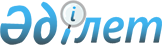 Қазақстан Республикасындағы көлiк туралыҚазақстан Республикасының 1994 жылғы 21 қыркүйектегі N 156 Заңы.МАЗМҰНЫ
      Осы Заң Қазақстан Республикасы көлiгiнiң құқықтық экономикалық және ұйымдық қызметiнiң негiздерiн айқындайды. 
      Ескерту. Бүкiл мәтiн бойынша "почтаны", "почтаның" деген сөздер тиiсiнше "почта жөнелтiлiмдерiн", "почта жөнелтiлiмдерiнiң" деген сөздермен ауыстырылды - Қазақстан Республикасының 2004.07.09. № 596 Заңымен, мәтiнде "бөлiм" деген сөздiң алдындағы "I - V" деген цифрлар тиiсiнше "1 - 5" деген цифрлармен ауыстырылды - 2004.12.20. № 13 (2005.01.01 бастап күшіне енеді) Заңымен.

 1 бөлiм. Жалпы ережелер 1-бап. Заңда пайдаланылатын негiзгi ұғымдар 
      Осы Заңда мынадай негізгі ұғымдар пайдаланылады:
      1) жеңіл рельстi көлiк – жеке бөлінген жолдар бойынша жолаушыларды және багажды әлеуметтік маңызы бар тұрақты тасымалдауды жүзеге асыратын және метрополитен мен темір жолға қарағанда габариттерінің, жүк көтергіштігінің және қатынас жылдамдығының аздығымен сипатталатын қалалық рельстік көлік түрі;
      1-1) жолаушыларды әлеуметтiк маңызы бар тасымалдау – тарифтердiң қолжетiмдi деңгейiн және Қазақстан Республикасының аумағы бойынша халықтың еркiн жүрiп-тұру мүмкiндiгiн қамтамасыз ету мақсатында ұйымдастырылатын жолаушыларды тасымалдау;
      1-2) аралас тасымал – бірыңғай тауар-көлік жүкқұжатымен (бірыңғай коносаментпен) көліктің екі немесе одан да көп түрімен тасымалдау;
      1-3) аралас тасымалдар кезіндегі өзара іс-қимыл шарты – аралас тасымалдар операторы мен әртүрлі көлік түрлерімен тасымалдаушылар арасында жасалған шарт;
      1-4) аралас тасымалдар операторы – аралас тасымалды ұйымдастыруды жүзеге асыратын жеке немесе заңды тұлға;
      1-5) аралас тасымалдар шарты – аралас тасымалды жүзеге асыру үшін аралас тасымалдар операторы мен клиент (жүк жөнелтушi, жүк алушы, жолаушы, кемемен жалданушы) арасында жасалған шарт;
      1-6) алып тасталды - ҚР 13.06.2017 № 69-VI Заңымен (алғашқы ресми жарияланған күнінен кейін күнтізбелік он күн өткен соң қолданысқа енгізіледі);


      1-7) əскери жолаушылар – əскери қызметшілер мен олардың отбасы мүшелері, сондай-ақ тиісті мемлекеттік органның бірінші басшысының тізбесімен айқындалған адамдар;
      1-8) əскери жүктер – уəкілетті мемлекеттік орган айқындайтын тəртіппен тасымалданатын қару-жарақтың, əскери техниканың, оқ-дəрінің жəне басқа да материалдық-техникалық мүліктің барлық түрі;
      1-9) əскери тариф – əскери жүктерді республикаішілік тасымалдауға қолданылатын, Қазақстан Республикасының заңнамасына сəйкес бекітілетін тариф;
      1-10) əскери тасымалдар – уəкілетті мемлекеттік орган айқындайтын тəртіппен меншік нысандарына қарамастан тасымалдаушылар орындайтын, əскерлерді, əскери жүктерді жəне əскери жолаушыларды тасымалдау;
      1-11) бірыңғай тауар-көлік жүкқұжаты (бірыңғай коносамент) – жүкті межелі пунктке дейін жеткізу үшін аралас тасымалдар операторының жүкті өз иелігіне қабылдағанын куəландыратын құжат;
      2) клиент (жүк жөнелтушi, жүк алушы, жолаушы, кемемен жалданушы) – тасымалдаушымен жасалған шартқа сәйкес, ал аралас тасымалдар кезінде жасалған аралас тасымалдар шартына сәйкес көлiктi пайдаланатын жеке немесе заңды тұлға;
      3) көлік инфрақұрылымы объектілері теміржол, трамвай, жеңілрельс, монорельс және ішкі су жолдарын, автомобиль жолдарын, тоннельдерді, эстакадаларды, көпірлерді, вокзалдар мен станцияларды, жолаушыларға қызмет көрсету пункттерін, метрополитен желілерін, порттарды, порттағы құралдарды, кеме қатынайтын гидротехникалық құрылыстарды (шлюздерді), әуеайлақтарды, әуежайларды, көлік-логистика орталықтарын, байланыс, навигация және көлік құралдарының жүрісін басқару жүйелерінің объектілерін, магистральдық құбыржолдарды, сондай-ақ көлік кешенінің жұмыс істеуін қамтамасыз ететін өзге де ғимараттарды, құрылыстарды, құрылғылар мен жабдықтарды қамтитын технологиялық кешен;
      4) көлiк кәсiпорны – Қазақстан Республикасының заңнамасына сәйкес iс-әрекет жасайтын, жүктердi, жолаушыларды, багажды тасымалдау, көлiк құралдарын сақтау, оларға техникалық қызмет көрсету және оларды жөндеу жөнiндегі қызметпен айналысатын заңды тұлға;
      5) көліктік логистика – тасымалдың (тасымалдаудың) әрбір кезеңінде жүктер қозғалысының мониторингін қамтитын, әртүрлі көлік түрлерін (теміржол, автомобиль, теңіз, ішкі су, әуе) пайдалана отырып, оңтайлы маршрут бойынша жүк жөнелтушіден (өндірушіден) жүк алушыға дейінгі тасымалды (тасымалдауды) жоспарлау және басқару жөніндегі тасымалдау процесіне қатысушылардың өзара байланысты іс-қимылдарының жиынтығы;
      5-1) көлік-логистика орталығы бұл құрылыстар орналастырылған арнайы бөлінген учаскені қамтитын, Қазақстан Республикасының заңнамасына сәйкес кедендік және шекаралық операцияларды қоса алғанда, тасымалдаумен қатар жүргізілетін, жүктермен және көлік құралдарымен жасалатын дайындау, бөлу және қорытындылау технологиялық операцияларын орындауға, оның ішінде қарап-тексеруге арналған көлік инфрақұрылымы объектісі;
      ЗҚАИ-ның ескертпесі!

      5-2) тармақшамен толықтыру көзделген – ҚР 21.05.2024 № 86-VIII (алғашқы ресми жарияланған күнінен кейін алты ай өткен соң қолданысқа енгізіледі) Заңымен.


      6) Қазақстан Республикасының көлігі – Қазақстан Республикасының аумағында тіркелген теміржол, автомобиль, теңіз, ішкі су, әуе көлігі, қалалық рельстік көлік, сондай-ақ Қазақстан Республикасының аумағындағы магистральдық құбыр көлігі;
      7) қалалық рельсті көлік – қала шекарасындағы және қала маңы аймағындағы жолдармен жолаушыларды тасымалдауға арналған көлік түрі (метрополитен, трамвай, жеңіл рельсті, монорельсті көлік);
      8) метрополитен – көліктің өзге түрлерінің желілерінен және жаяу жүргіншілердің оларға өту жолынан оқшауланған (бөлінген, бір деңгейдегі қиылыстары жоқ) жолдар бойынша жолаушылар мен багажды әлеуметтік маңызы бар тұрақты тасымалдауды жүзеге асыратын қалалық рельстік көлік түрі;
      ЗҚАИ-ның ескертпесі!

      8-1), 8-2), 8-3), 8-4) тармақшалармен толықтыру көзделген – ҚР 21.05.2024 № 86-VIII (алғашқы ресми жарияланған күнінен кейін алты ай өткен соң қолданысқа енгізіледі) Заңымен.


      9) тасымалдаушы – ақыға немесе жалданып жолаушыларды, багажды, жүктердi және почта жөнелтiлiмдерiн тасымалдау жөнiнде қызметтер көрсететiн және осыған белгiленген тәртiппен берiлген тиісті рұқсаты бар, меншiк құқығымен немесе өзге де заңды негiздерде көлiк құралын иеленушi жеке немесе заңды тұлға;
      10) алып тасталды - ҚР 27.10.2015 № 363-V Заңымен (алғашқы ресми жарияланған күнінен кейін күнтізбелік он күн өткен соң қолданысқа енгізіледі);


      11) уәкiлеттi мемлекеттiк орган – көлiк саласындағы мемлекеттiк саясатты iске асыруды, Қазақстан Республикасы көлiк кешенiнiң қызметiн үйлестiру мен реттеудi жүзеге асыратын орталық атқарушы орган.
      ЗҚАИ-ның ескертпесі!

      1-бапты екінші бөлікпен толықтыру көзделген – ҚР 21.05.2024 № 86-VIII (алғашқы ресми жарияланған күнінен кейін алты ай өткен соң қолданысқа енгізіледі) Заңымен.

      Ескерту. 1-бап жаңа редакцияда - ҚР 04.07.2013 № 132-V Заңымен (алғашқы ресми жарияланғанынан кейін күнтізбелік он күн өткен соң қолданысқа енгізіледі); өзгерістер енгізілді - ҚР 16.05.2014 № 203-V (алғашқы ресми жарияланған күнінен кейін алты ай өткен соң қолданысқа енгізіледі); 10.11.2014 № 249-V (алғашқы ресми жарияланған күнінен күнтізбелік тоқсан күн өткен соң қолданысқа енгізіледі); 27.10.2015 № 363-V (алғашқы ресми жарияланған күнінен кейін күнтізбелік он күн өткен соң қолданысқа енгізіледі); 27.10.2015 № 364-V (алғашқы ресми жарияланған күнінен кейін күнтізбелік он күн өткен соң қолданысқа енгізіледі); 05.05.2017 № 59-VI (алғашқы ресми жарияланған күнінен кейін күнтізбелік он күн өткен соң қолданысқа енгізіледі); 13.06.2017 № 69-VI (алғашқы ресми жарияланған күнінен кейін күнтізбелік он күн өткен соң қолданысқа енгізіледі); 29.12.2022 № 174-VII (алғашқы ресми жарияланған күнінен кейін күнтізбелік алпыс күн өткен соң қолданысқа енгізіледі) Заңдарымен.

 2-бап. Көлiк туралы заңдар 
      Қазақстан Республикасының көлiк туралы заңдары Қазақстан Республикасының Конституциясына негiзделедi, осы Заңнан және Қазақстан Республикасының өзге де нормативтiк құқықтық актiлерiнен тұрады. 
      Егер Қазақстан Республикасы бекiткен халықаралық шартта осы Заңдағыдан өзгеше ережелер белгiленсе, онда халықаралық шарттың ережелерi қолданылады. 
      Труба-құбыр көлiгi қызметiне байланысты қатынастар Қазақстан Республикасының тиiстi заңдарымен реттеледi. 
      Тасымалдау шарттары, көлiк құралдарын пайдалану, адам өмiрi мен денсаулығы және қоршаған орта үшiн көлiк құралдары мен олардың өмiрлiк циклiнiң процестерiн техникалық реттеу саласындағы қауiпсiздiктi (бұдан әрi - қауiпсiздiк) қамтамасыз ету тәртiбi тиiстi көлiк түрлерiнде қолданылатын, белгiленген тәртiппен бекiтiлетiн және көлiк қатынастарының барлық қатысушылары үшiн мiндеттi болып табылатын нормативтiк актiлерде айқындалады. 
      Ескерту. 2-бапқа өзгеріс енгізілді - ҚР 1998.12.28. № 338 Заңымен, 2004.12.20. № 13 (2005.01.01 бастап күшіне енеді), 2006.12.29. № 209 Заңдарымен.

       

 2-1-бап. Көліктік логистика қағидаттары
      Көліктік логистика қағидаттары мыналар болып табылады:
      1) заңдылық;
      2) клиенттердің қажеттіліктеріне бағдарлану;
      3) қауіпсіздік;
      4) сақталу;
      5) рәсімдердің тұтастығы;
      6) тең қолжетімділік;
      7) жаһандық көлік-логистика жүйесіне кірігу.
      Ескерту. 1-бөлім 2-1-баппен толықтырылды - ҚР 04.07.2013 № 132-V Заңымен (алғашқы ресми жарияланғанынан кейін күнтізбелік он күн өткен соң қолданысқа енгізіледі).  

 3-бап. Көлiк құралдарына меншiк туралы
      Жалпыға ортақ пайдаланылатын автомобиль жолдары (Қазақстан Республикасы Үкіметінің шешімі бойынша мемлекеттік ислам арнайы қаржы компаниясына сатылғандарды қоспағанда), кеме жүретiн су жолдары, шамшырақтар, кемелердiң қауiпсiз жүрiсiн реттейтiн және оған кепiлдiк беретiн құрылғылар мен навигациялық белгiлер, шлюздер, әуе қозғалысын басқару органдарының аэронавигациялық құрылғылары, әуе кемелерiнiң ұшу қауiпсiздiгiн қамтамасыз етуге байланысты инженерлiк желiлер, сондай-ақ метрополитен мемлекет меншiгi болып табылады және иеліктен шығаруға жатпайды.
      Әуе қозғалысына қызмет көрсету органдарының аэронавигациялық құрылғылары мемлекет меншігі болып табылады, ал Қазақстан Республикасының заңдарында көзделген жағдайларда жеке меншiкте болуы мүмкiн.
      Магистральдық теміржол желісі жекешелендіруге жатпайды және кейіннен Ұлттық инфрақұрылым операторына берумен Ұлттық теміржол компаниясына беру үшін уәкілетті мемлекеттік орган белгілейтін шарттарда және тәртіппен ұлттық басқарушы холдингке беріледі.
      Мемлекет меншігіндегі магистральдық, станциялық жолдар және магистральдық теміржол желісінің өзге де объектілері кейіннен Ұлттық инфрақұрылым операторына берумен Ұлттық теміржол компаниясына беру үшін уәкілетті мемлекеттік орган белгілейтін шарттарда және тәртіппен ұлттық басқарушы холдингке беріледі.
      Халықаралық маңыздағы мәртебесі бар теңіз порттары жекешелендіруге жатпайды және Қазақстан Республикасының Үкіметі белгілейтін шарттарда және тәртіппен ұлттық басқарушы холдингтің, ұлттық холдингтің, ұлттық компанияның акцияларын төлеуге берілуі мүмкін.
      Осы баптың бірінші бөлігінде көрсетілгендерді қоспағанда, кірме жолдар мен тар табанды желілер, сондай-ақ автомобиль жолдары мемлекет меншігінде де, жеке меншікте де болуы мүмкін.
      Ескерту. 3-бап жаңа редакцияда – ҚР 19.04.2023 № 223-VII (алғашқы ресми жарияланған күнінен кейін күнтізбелік он күн өткен соң қолданысқа енгізіледі) Заңымен.

 4-бап. Көлiк жерлерi. Көлiк мұқтажы үшiн жерлер мен суларды беру тәртiбi 
      Республикадағы көлiк жерлерi болып: 
      - жердi пайдаланушыларға көлiк объектiлерiне деп бөлiнген жерлер; 
      - жолдар мен желiлердi салуды және пайдалануға берудi жүзеге асыратын көлiк, жол және басқа ұйымдарға бөлiнген көлiк жолдары мен желiлерiне арналған жерлер танылады. 
      Көлiкке жер бөлу мен су көлiгiне суларды беру кезiнде туындайтын жер және су қатынастары, оларды пайдаланудың тәртiбi жер, су және көлiк заңдарымен реттеледi. 
      Опырылып құлауға, көшкiндеуге, су шайып кетуге, сел тасқыны болуға және басқа қатерлi табиғи құбылыстар әсерлерiне бейiм аудандардағы көлiк құрылыстарының және басқа объектiлерiнiң сенiмдi пайдаланылуын қамтамасыз ету мақсатында қорғау аймақтар белгiленедi. 
      Көлiк кәсiпорындары мен тасымалдаушылар өздерiне берiлген жерлердi оларды беру мақсаттары мен шарттарына сәйкес пайдалануға, өндiрiстiң табиғат қорғау технологияларын қолдануға және аумақта өз қызметi салдарынан экологиялық ахуалдың нашарлауына жол бермеуге мiндеттi. 
      Ескерту. 4-бапқа өзгеріс енгізілді - ҚР 1998.12.28 № 338 Заңымен. 

 2 бөлiм. Көлiк қызметiн мемлекеттiк реттеу мен басқару жүйесi  5-бап. Көлiк қызметiн мемлекеттiк реттеу 
      Көлiк қызметiн мемлекеттiк реттеу құқықтық қамтамасыз ету, лицензиялау, техникалық реттеу, салық салу, несие беру, қаржыландыру және баға белгiлеу, инвестициялық, бiртұтас әлеуметтiк және ғылыми-техникалық саясат жүргiзу, Қазақстан Республикасының заңдарын көлiк кәсiпорындарының орындауына бақылау және қадағалау жасау жолымен жүзеге асырылады. 
      Қазақстан Республикасының заңдарында көзделгеннен өзге реттерде мемлекеттiк органдардың көлiк кәсiпорындарының шаруашылық қызметiне араласуына, сондай-ақ көлiк кәсiпорындарының пайдалану қызметкерлерiн басқа жұмыстарға қатыстыруға құқығы жоқ.
      Қазақстан Республикасының немесе оның әкімшілік-аумақтық бірлігінің саяси, экономикалық және әлеуметтік тұрақтылығына, сондай-ақ адамдардың өмірі мен денсаулығына қатер төндіретін жағдайларды жою мақсатында мемлекеттік органдар Қазақстан Республикасының заңнамасында белгіленген құзыреті шегінде мемлекеттік органдардың қарауындағы теміржол, автомобиль, теңіз, ішкі су және әуе көлігін пайдалану мәселелері бойынша нормативтік құқықтық актілер шығарады.
      Уəкілетті мемлекеттік орган меншік нысандарына қарамастан тасымалдаушылардың əскери тасымалдарды орындау жəне ресімдеу қағидаларын, оның ішінде көлік түрлеріне əскери тарифтерді қолдану тəртібін əзірлейді жəне бекітеді.
      Ескерту. 5-бапқа өзгерістер енгізілді - ҚР 2006.12.29 № 209, 2011.01.06 № 378-IV (алғашқы ресми жарияланғанынан кейін күнтізбелік он күн өткен соң қолданысқа енгізіледі), 2013.01.08 № 63-V (алғашқы ресми жариялағанынан кейін күнтізбелік он күн өткен соң қолданысқа енгізіледі); 13.06.2017 № 69-VI (алғашқы ресми жарияланған күнінен кейін күнтізбелік он күн өткен соң қолданысқа енгізіледі) Заңдарымен.

 6-бап. Көлiктi мемлекеттiк басқару 
      Көлiктi мемлекеттiк басқаруды Қазақстан Республикасы Президентiнiң шешiмiмен құрылған және Қазақстан Республикасы Үкiметiнiң бекiткен Ережеге сәйкес iс-әрекет жасайтын уәкiлеттi мемлекеттiк орган жүзеге асырады. 
      Уәкiлеттi мемлекеттiк органның негiзгi мiндеттерi: 
      Қазақстан Республикасының көлiк саласындағы экономикалық мүдделi қорғау; 
      көлiк саласында халықаралық ынтымақтастықты жүзеге асыру; 
      Қазақстан Республикасындағы көлiк қызметiн реттейтiн нормативтiк құқықтық актiлердiң жобаларын әзiрлеу және ұлттық стандарттарды әзiрлеуге қатысу; 
      инвестициялық, ғылыми-техникалық және әлеуметтiк саясатты қалыптастыру және жүргiзу;
      республика экономикасы мен халқының тасымалдауларға, оның ішінде жолаушыларды әлеуметтік маңызы бар тасымалдауларға және соларға байланысты көрсетілетін қызметтерге деген қажеттіліктерін қамтамасыз ету үшін жағдай жасау;
      жолаушылар тасымалдарын жүзеге асыру кезінде ақпараттық-коммуникациялық технологияларды қоса алғанда, жаңа технологияларды, мүгедектігі бар адамдар үшін бейімделген құрылғылар мен технологиялардың мобильділігін жеңілдететін құралдарды пайдалану;
      жолаушылар тасымалдарын жүзеге асыратын көлік жұмыскерлерін мүгедектігі бар адамдармен қарым-қатынас жасау және оларға көрсетілетін қызметтерді ұсыну дағдыларына үйрету, оның ішінде ымдау тіліне үйрету;
      көлiк қызметiн пайдаланушылар құқықтарының сақталуын бақылау және қадағалау; 
      мемлекеттiң және халықтың тасымалдау қажеттерiне болжамдар әзiрлеу; 
      Қазақстан Республикасы көлiк кешенi қызметiнiң жұмысын үйлестiру және мемлекеттiк реттеу функциясын жүзеге асыру;
      құзыреті шегінде стандарттау жөніндегі құжаттардың жобаларын қарау, сондай-ақ стандарттау саласындағы уәкілетті органға енгізу үшін ұлттық, мемлекетаралық стандарттарды, ұлттық техникалық-экономикалық ақпарат сыныптауыштарын және стандарттау жөніндегі ұсынымдарды әзірлеу, өзгерістер енгізу, қайта қарау және күшін жою жөнінде ұсыныстар дайындау болып табылады.
      Ескерту. 6-бапқа өзгерістер енгізілді - ҚР 1998.12.28 № 338 Заңымен, 2004.07.09 № 596 Заңымен, 2004.12.20 № 13 (2005.01.01 бастап күшіне енеді), 2011.01.06 № 378-IV (алғашқы ресми жарияланғанынан кейін күнтізбелік он күн өткен соң қолданысқа енгізіледі), 2012.07.10 № 31-V (алғашқы ресми жарияланғанынан кейін күнтізбелік он күн өткен соң қолданысқа енгізіледі); 03.07.2013 № 124-V (алғашқы ресми жарияланғанынан кейін күнтізбелік он күн өткен соң қолданысқа енгізіледі); 04.07.2013 № 132-V (алғашқы ресми жарияланғанынан кейін күнтізбелік он күн өткен соң қолданысқа енгізіледі); 03.12.2015 № 433-V (01.01.2016 бастап қолданысқа енгізіледі); 05.10.2018 № 184-VI (алғашқы ресми жарияланған күнінен кейін алты ай өткен соң қолданысқа енгізіледі); 27.06.2022 № 129-VII (алғашқы ресми жарияланған күнінен кейін күнтізбелік он күн өткен соң қолданысқа енгізіледі) Заңдарымен.

      ЗҚАИ-ның ескертпесі!

      6-1, 6-2-баптармен толықтыру көзделген – ҚР 21.05.2024 № 86-VIII (алғашқы ресми жарияланған күнінен кейін алты ай өткен соң қолданысқа енгізіледі) Заңымен.

 7-бап. Көлiк қызметiн лицензиялау
      Көлiктегi лицензиялануға тиiс қызмет түрлерiнiң тiзбесi заң актiлерiмен белгiленедi.
      Ескерту. 7-бап жаңа редакцияда - ҚР 1998.12.28 № 338 Заңымен, өзгеріс енгізілді - ҚР 2011.07.15 № 461-IV (алғашқы ресми жарияланғанынан кейін алты ай өткен соң қолданысқа енгізіледі), 2012.07.10 № 36-V (алғашқы ресми жарияланғанынан кейін күнтізбелік он күн өткен соң қолданысқа енгізіледі) Заңдарымен.

 8-бап. Жергiлiктi өкiлдi және атқарушы органдардың көлiк саласындағы өкiлеттiгi 
      Жергiлiктi өкiлдi және атқарушы органдардың көлiк саласындағы өкiлеттiгi "Қазақстан Республикасында жергiлiктi мемлекеттiк басқару және өзін-өзі басқару туралы" Қазақстан Республикасының Заңына және басқа да Қазақстан Республикасының нормативтiк құқықтық актiлерiне сәйкес жүзеге асырылады. 
      Жолаушылар көлiгінің республикаішілік тұрақты маршруттарында жолаушыларды тасымалдауларды ұйымдастыру кезiнде тасымалдаушылар, егер Қазақстан Республикасының заңдарында өзгеше белгіленбесе, тиісті тасымалдауларды ұйымдастырған жергiлiктi атқарушы органдармен немесе олар уәкілеттік берген органдармен осы маршруттарға қызмет көрсетуге арналған шарттар жасасуы тиiс.
      Қалалық рельсті көлікпен жолаушыларды әлеуметтік мәні бар тұрақты тасымалдауды ұйымдастыруды қалалық рельсті көлік орналасқан тиісті әкімшілік-аумақтық бірліктің жергілікті атқарушы органы жүзеге асырады.
      Ескерту. 8-бапқа өзгерістер енгізілді - ҚР 1998.12.28 № 338, 2004.12.20 № 13 (2005.01.01 бастап күшіне енеді), 2010.12.28 № 369-IV (алғашқы ресми жарияланғанынан кейін күнтізбелік он күн өткен соң қолданысқа енгізіледі); 04.07.2013 № 132-V (алғашқы ресми жарияланғанынан кейін күнтізбелік он күн өткен соң қолданысқа енгізіледі); 29.09.2014 № 239-V (алғашқы ресми жарияланған күнінен кейiн күнтiзбелiк он күн өткен соң қолданысқа енгiзiледi); 05.05.2017 № 59-VI (алғашқы ресми жарияланған күнінен кейін күнтізбелік он күн өткен соң қолданысқа енгізіледі) Заңдарымен.

 3 бөлiм. Көлiк қызметiнiң негiзгi ережелерi  9-бап. Экономикалық және шаруашылық қызмет негiздерi
      Көлiкте экономикалық және шаруашылық қатынастардың негiзiн көлiк қызметтерiнiң сұраныс және ұсыныстар нарқы қалыптастырады. 
      Көлiк кәсiпорындары мен тасымалдаушылар өз қызметiн коммерциялық негiзде жүзеге асырады. 
      Көлiк кәсiпорындары мен тасымалдаушылар жоспарды дербес әзiрлейдi, клиент қажеттерiне сәйкес жұмыстар мен қызметтердi орындауға шарттар жасасады. 
      Рентабельдiлiгi қолданыстағы реттелетiн тарифтермен қамтамасыз етiлмейтiн жолаушылар тасымалын ұйымдастыру туралы шешiмдер қабылдаған мемлекеттік органдар тасымалдаушылар залалдарын немесе шығыстарын субсидиялауды Қазақстан Республикасының заңнамасына сәйкес бюджет қаражаты есебінен қамтамасыз етедi.
      Қалалық рельсті көлік болған кезде жергілікті атқарушы орган Қалалық рельсті көлікпен жолаушылар тасымалдауды субсидиялау қағидаларын бекітеді.
      Жеңіл рельсті көлікпен жолаушыларды тасымалдау бойынша көрсетілетін қызметті ұсыну жергілікті атқарушы орган мен астананың көліктік инфрақұрылым объектілерін басқару функцияларын жүзеге асыратын компания арасындағы шарт негізінде жүзеге асырылуы мүмкін.
      Кеме жолдарын, шлюздердi, кеме қатынасының қауiпсiздiгiн қадағалайтын инспекцияларды ұстау бюджет қаражаттары есебiнен жүргiзiледi.
      Қазақстан Республикасының мемлекет кемежайларын, магистралдық темiр жол желiсiн пайдаланғаны үшiн, әуе кеңiстiгінде ұшуды басқару мен аэронавигациялық қызмет көрсетiлгенi үшiн заңды және жеке тұлғалар, соның iшiнде шетелдердiң заңды және жеке тұлғалары Қазақстан Республикасының заңдарында белгiленген тәртiп пен мөлшерде төлемдер төлейдi.
      Ескерту. 9-бапқа өзгерістер енгізілді - ҚР 1998.12.28. № 338 Заңымен, 2001.12.15. № 272 Заңымен, 2001.12.24. № 276 Заңымен, 2004.07.09. № 596 Заңымен, 2004.12.20. № 13 (2005.01.01 бастап күшіне енеді), 2010.12.28 № 369-IV (алғашқы ресми жарияланғанынан кейін күнтізбелік он күн өткен соң қолданысқа енгізіледі), 2011.01.06 № 378-IV (алғашқы ресми жарияланғанынан кейін күнтізбелік он күн өткен соң қолданысқа енгізіледі), 2011.07.15 № 461-IV (алғашқы ресми жарияланғанынан кейін алты ай өткен соң қолданысқа енгізіледі); 02.07.2014 № 225-V (алғашқы ресми жарияланған күнінен кейiн күнтiзбелiк он күн өткен соң қолданысқа енгiзiледi); 29.09.2014 № 239-V (алғашқы ресми жарияланған күнінен кейiн күнтiзбелiк он күн өткен соң қолданысқа енгiзiледi); 27.10.2015 № 363-V (алғашқы ресми жарияланған күнінен кейін күнтізбелік он күн өткен соң қолданысқа енгізіледі); 09.04.2016 № 494-V (01.01.2017 бастап қолданысқа енгізіледі); 05.05.2017 № 59-VI (алғашқы ресми жарияланған күнінен кейін күнтізбелік он күн өткен соң қолданысқа енгізіледі); 25.12.2017 № 122-VI (01.01.2018 бастап қолданысқа енгізіледі) Заңдарымен.

 10-бап. Тарифтер
      Жүктердi, жолаушыларды, багажды тасымалдауға және тасымалдауларға байланысты қызмет көрсетуге, оның ішінде аралас тасымалдар кезінде тасымалдаушылар және көлік кәсіпорындары қызметiн қамтамасыз ететiн ерiктi (шарттық) тарифтер (осы Заңның 9-бабының төртінші бөлiгiнде көзделген жағдайлардан басқа) белгiленедi.
      Көлiк қызметтерiнiң жеке түрлерi бойынша мемлекеттiң әлеуметтiк саясатын жүргiзу құралы немесе көлiк саласындағы монополистiк қызметтi жою құралы ретiнде Қазақстан Республикасы заңдары анықтайтын тәртiпте реттелiп отыратын (мемлекет шегiнде бiрыңғай) тарифтер белгiленуi мүмкiн.
      Əскери жүктерді республикаішілік тасымалдауға əскери тарифтер қолданылады, ал əскери жүктерді Қазақстан Республикасының шегінен тыс жерлерде тасымалдауға Қазақстан Республикасының халықаралық шарттарына сəйкес тарифтер қолданылады.
      Əскери жолаушыларды жəне багажбен жəне жүк-багажбен тасымалданатын əскери жүктерді көлік түрлерінде тасымалдау жолаушыларды, багажды жəне жүк-багажды тасымалдауға қолданылатын тарифтер бойынша орындалады.
      Ескерту. 10-бапқа өзгерістер енгізілді - ҚР 1998.12.28 № 338; 27.10.2015 № 363-V (алғашқы ресми жарияланған күнінен кейін күнтізбелік он күн өткен соң қолданысқа енгізіледі); 13.06.2017 № 69-VI (алғашқы ресми жарияланған күнінен кейін күнтізбелік он күн өткен соң қолданысқа енгізіледі) Заңдарымен.

 11-бап. Жүктердi, жолаушыларды, теңдеме жүктi, почта жөнелтiлiмдерiн тасымалдау, көлiктiк-экспедициялық қызметтердi жүзеге асыру
      Жүктердi, жолаушыларды, теңдеме жүктi, почта жөнелтiлiмдерiн тасымалдау кезiнде және көлiктiк-экспедициялық қызметтердi жүзеге асыру кезiнде тасымалдаушы: 
      - "Рұқсаттар және хабарламалар туралы" Қазақстан Республикасының Заңында көзделген рұқсатқа ие болуға;
      - клиентпен белгiленген нысанда шарт (келiсiм-шарт) жасасуға; 
      - сәйкестiктi растау саласындағы құжаттары бар көлiк құралдарын беруге; 
      - клиентке және үшiншi тұлғаға келтiрген зияндарды, оның iшiнде зая жiберген уақытты ақшалай тепе-тең өтеуге; 
      - жолаушы қауiпсiздiгiн қамтамасыз етуге, оған қажеттi қолайлы және қызмет көрсету жағдайларын жасауға, ал жолаушы теңдеме жүгiн өткiзген ретте, оның теңдеме жүгiнiң дер кезiнде тасымалдануы мен сақталуын қамтамасыз етуге; 
      - қозғалыс қауiпсiздiгiн қамтамасыз етуге; 
      - көлiк қызметтерi нарығында клиентке таңдау еркiндiгiн қамтамасыз етуге; 
      - жөнелтiлетiн жүктiң өз сертификатына сәйкес келуiн растайтын құжаттарды алуға; 
      - арнайы және әскери тасымалдауларды жүзеге асыруға өздерінің құзыреттері шегінде мемлекеттік органдардың талаптарын орындауға (бұл тасымалдауларды жүзеге асыруға жұмсалатын шығыстар Қазақстан Республикасының заңнамасына сәйкес бюджет қаражаты есебінен өтеледі);
      - Қазақстан Республикасының міндетті сақтандыру туралы заң актілерінде белгіленген тәртіппен өзінің жолаушылар алдындағы азаматтық-құқықтық жауапкершілігін сақтандыруға;
      мүгедектігі бар адамдарға жолаушылар тасымалдарының, тасымалдаушылар көрсететін қызметтердің, қызмет көрсету жөніндегі ақпараттың қолжетімділігін қамтамасыз етуге, оларға тасымалдау бойынша қызметтерді көрсету кезінде қажетті қолайлылық пен жағдайлар жасауға міндетті.
      Мемлекеттік органдар жолаушыларды тасымалдау жөніндегі маршруттарға қызмет көрсету құқығына конкурстар өткізген кезде, мүгедектігі бар адамдардың қол жеткізуіне ыңғайластырылған көлік құралдары бар адамдар артықшылыққа ие болады.
      Тасымалдаушының, реттелетiн тарифтер белгіленген жағдайларды қоспағанда, баға белгiлеу ережелерiне сәйкес тасымалдау бағасын еркiн белгiлеу құқығы бар.
      Тасымалдаушы, Қазақстан Республикасының көлiк туралы заң актiлерiнде көзделгендерден өзге реттерде, заңды және жеке тұлғаларға тасымалдаудан бас тартуға құқылы емес. 
      Жүктердi, жолаушыларды, теңдеме жүктi, почта жөнелтiлiмдерiн тасымалдау кезiнде және көлiк-экспедиция қызметтерiн жүзеге асыру кезiнде клиенттiң: 
      - өзi мен тасымалдаушы арасында жасалған шарттың орындалуын талап етуге; 
      - тасымалдау сапасы деңгейi оның сертификатына сай келуiне белгiленген тәртiппен дауласуға; 
      - келтiрiлген зиянның, соның iшiнде босқа кеткен уақыттың ақшалай өтелуiн талап етуге құқығы бар. 
      Клиент: 
      - тасымалдаушымен жасалған шарттың ережелерiн сақтауға; 
      - жүктiң өз сертификатына сай келуiн растайтын құжатты тасымалдаушыға беруге; 
      - тасымалдау ережелерiн орындауға; 
      - жүк пен теңдеме жүктi тасымалдауға дайын күйiнде табыс 
      етуге мiндеттi.
      Жолаушы тасымалдау қағидаларында белгіленген уақыттан кешікпей тасымалдау басталғанға дейін жөнелту пунктіне келуге міндетті. Жөнелту пунктіне келу уақыты билетте көрсетіледі.
      Клиент пен тасымалдаушының жекелеген құқықтары мен мiндеттерi тараптардың келiсiмiмен тасымалдау шартында белгiленедi.
      Жүктердi, жолаушыларды, теңдеме жүктi, почта жөнелтiлiмдерiн тасымалдау, көлiк-экспедициялық операцияларды жүзеге асыру шарттары, тараптардың тасымалдау және көлiк-экспедициялық операциялар жөнiндегi жауапкершiлiгi нормативтiк құқықтық актiлерiмен, сондай-ақ тасымалдау шарттарымен белгiленедi.
      Қалалық рельсті көлік болған кезде жергілікті атқарушы орган Қалалық рельсті көлікпен жолаушылар тасымалдау қағидаларын бекітеді.
      Ескерту. 11-бапқа өзгерістер енгізілді - ҚР 1998.12.28 № 338, 2003.05.08 № 414, 2006.12.29 № 209; 04.07.2013 № 132-V (қолданысқа енгізілу тәртібін 2-баптан қараңыз); 29.09.2014 № 239-V (алғашқы ресми жарияланған күнінен кейiн күнтiзбелiк он күн өткен соң қолданысқа енгiзiледi); 16.05.2014 № 203-V (алғашқы ресми жарияланған күнінен кейін алты ай өткен соң қолданысқа енгізіледі); 03.12.2015 № 433-V (01.01.2016 бастап қолданысқа енгізіледі); 09.04.2016 № 494-V (алғашқы ресми жарияланған күнінен кейін күнтізбелік он күн өткен соң қолданысқа енгізіледі); 05.05.2017 № 59-VI (алғашқы ресми жарияланған күнінен кейін күнтізбелік он күн өткен соң қолданысқа енгізіледі); 27.06.2022 № 129-VII (алғашқы ресми жарияланған күнінен кейін күнтізбелік он күн өткен соң қолданысқа енгізіледі); 20.04.2023 № 226-VII (01.07.2023 бастап қолданысқа енгізіледі) Заңдарымен.

 12-бап. Аралас тасымал
      Теміржол, теңіз, ішкі су, әуе және автомобиль көлігі көліктік логистика қағидаттарын қолдана отырып және көлік инфрақұрылымын пайдалана отырып аралас тасымалдар жүйесін құрайды.
      Клиент (жүк жөнелтушi, жүк алушы, жолаушы, кемемен жалданушы), аралас тасымалдар операторы мен әртүрлі көлік түрлерімен тасымалдаушылар аралас тасымалдарға қатысушылар болып табылады.
      Аралас тасымалдарды жүзеге асыру тәртібі мен талаптары, аралас тасымалдар шарттарын жасасудың және аралас тасымалдар кезіндегі өзара іс-қимылдың негізгі ережелері мен тәртібі уәкілетті мемлекеттік орган бекітетін аралас тасымалдар қағидаларымен белгіленеді.
      Ескерту. 12-бап жаңа редакцияда - ҚР 27.10.2015 № 363-V Заңымен (алғашқы ресми жарияланған күнінен кейін күнтізбелік он күн өткен соң қолданысқа енгізіледі).

        

 12-1-бап. Аралас тасымалдар шарты
      1. Аралас тасымалдар шарты мыналарды:
      1) клиенттің (жүк жөнелтушiнің, жүк алушының, жолаушының, кемемен жалданушының) және аралас тасымалдар операторының құқықтары мен міндеттерін;
      2) клиенттің (жүк жөнелтушiнің, жүк алушының, жолаушының, кемемен жалданушының) және аралас тасымалдар операторының жауапкершілігін;
      3) бірыңғай тауар-көлік жүкқұжатын (бірыңғай коносаментті) толтыру тәртібін;
      4) жеткізу мерзімі мен шарттарын;
      5) межелі пункттерді;
      6) жүктердің көлемін;
      7) төлем құны мен тәртібін қамтуға тиіс.
      Аралас тасымалдар шарты аралас тасымалды ұйымдастырудың осы Заңда және аралас тасымалдар қағидаларында көзделмеген өзге де талаптарын қамтуы мүмкін.
      2. Аралас тасымалдар операторының:
      1) өзiнiң қасиеттері, салмағы мен габариттік параметрлері бойынша аралас тасымал шартында көрсетiлген жүк туралы деректерге сәйкес келмейтiн жүктi аралас тасымалдаудан бас тартуға;
      2) клиент (жүк жөнелтушi, жүк алушы, жолаушы, кемемен жалданушы) көрсеткен жаңа межелi пунктке еңсерiлмейтiн күштiң салдарынан жүктi жеткiзуге мүмкiндiк болмаған жағдайда, аралас тасымалдаудан бас тартуға және жүк жөнелтушiнi бұл туралы алдын ала хабардар ете отырып, жүктi оған қайтаруға құқығы бар. Бұл ретте аралас тасымалдар операторының қосымша шығыстарын, егер шартта өзгеше көзделмесе, жүк жөнелтушi (жүкті алушы) төлейдi;
      3) клиенттен (жүк жөнелтушiден, жүк алушыдан, жолаушыдан, кемемен жалданушыдан) аралас тасымалдар шарты бойынша міндеттемелерін тиісінше орындауды талап етуге құқығы бар.
      Аралас тасымалдар операторының Қазақстан Республикасының заңдарында және аралас тасымалдар шартында белгiленген өзге де құқықтары бар.
      3. Аралас тасымалдар операторы:
      1) белгіленген мерзімде жүкті қабылдауға;
      2) жүкті жөнелту пунктінен межелі пунктке әртүрлі көлік түрлерін пайдалана отырып тасымалдауды ұйымдастыруға;
      3) тасымалдаудың әрбір кезеңінде жүктің қозғалысына мониторингті қамтамасыз етуге;
      4) бүкіл қозғалыс жолында жүктің сақталуын қамтамасыз етуге;
      5) жүктің белгіленген мерзімде жеткізілуін қамтамасыз етуге;
      6) жүкті алуға уәкілетті адамға (жүк алушыға) жүкті беруді қамтамасыз етуге міндетті.
      Аралас тасымалдар операторы Қазақстан Республикасының заңдарында және аралас тасымалдар шартында белгiленген өзге де мiндеттер атқарады.
      4. Клиенттің (жүк жөнелтушiнің, жүк алушының, жолаушының, кемемен жалданушының):
      1) мәлімделген жүкті тасымалдау үшін қозғалыс маршруты, көліктің құрамы мен түрлері туралы ақпарат алуға;
      2) аралас тасымалдар операторынан аралас тасымалдар шарты бойынша міндеттемелерді тиісінше орындауды талап етуге;
      3) жазбаша құжаттық дәлелдемелерді көрсеткен жағдайда, аралас тасымалдар кезінде келтірілген зиянды өтеуді талап етуге құқығы бар.
      Клиенттің (жүк жөнелтушiнің, жүк алушының, жолаушының, кемемен жалданушының) Қазақстан Республикасының заңдарына және аралас тасымалдар шартына сәйкес өзге де құқықтары бар.
      5. Клиент (жүк жөнелтушi, жүк алушы, жолаушы, кемемен жалданушы):
      1) аралас тасымал шартында көрсетілген мерзімге сәйкес аралас тасымалдар операторына жүкті беруге;
      2) аралас тасымалдар операторына аралас тасымал шартында айтылған барлық тиесілі төлемдерді төлеуге міндетті.
      Ескерту. 3-бөлім 12-1-баппен толықтырылды - ҚР 27.10.2015 № 363-V Заңымен (алғашқы ресми жарияланған күнінен кейін күнтізбелік он күн өткен соң қолданысқа енгізіледі).  

 12-2-бап. Аралас тасымалдар кезіндегі өзара іс-қимыл шарты
      1. Аралас тасымалдар кезіндегі өзара іс-қимыл шарты:
      1) аралас тасымал кезінде тартылған аралас тасымалдар операторы мен тасымалдаушылардың құқықтары мен міндеттерін;
      2) аралас тасымалды жүзеге асыру талаптары мен тәртібін;
      3) төлем құны мен тәртібін;
      4) тасымалдаушылардың өзара іс-қимыл жасау және жүкті көлік құралының бір түрінен екінші түріне ауыстырып тиеу тәртібін;
      5) бірыңғай тауар-көлік жүкқұжатын (бірыңғай коносаментті) толтыру тәртібін;
      6) жеткізу мерзімі мен талаптарын қамтуға тиіс.
      Аралас тасымалдар кезіндегі өзара іс-қимыл шарты аралас тасымалды ұйымдастырудың осы Заңда және аралас тасымалдар қағидаларында көзделмеген өзге де талаптарын қамтуы мүмкін.
      2. Аралас тасымалдар операторының:
      1) егер тасымалдаушының көлік құралы өзінің қасиеттері, салмағы мен габариттік параметрлері бойынша аралас тасымалдар кезіндегі өзара іс-қимыл шартында көрсетілген жүк параметрлеріне сәйкес келмейтін болса, тасымалдаушыға жүкті аралас тасымалдаудан бас тартуға;
      2) клиент (жүк жөнелтушi, жүк алушы, жолаушы, кемемен жалданушы) көрсеткен жаңа межелi пунктке еңсерiлмейтiн күштiң салдарынан жүктi жеткiзуге мүмкiндiк болмаған жағдайда, аралас тасымалдаудан бас тартуға және жүк жөнелтушiнi бұл туралы алдын ала хабардар ете отырып, жүктi оған қайтаруды қамтамасыз етуге құқығы бар. Егер шартта өзгеше көзделмесе, тасымалдаушының қосымша шығыстарын аралас тасымалдар операторы өтейді;
      3) тасымалдаушыдан аралас тасымалдар кезіндегі өзара іс-қимыл шарты бойынша міндеттемелерін тиісінше орындауын талап етуге;
      4) жазбаша құжаттық дәлелдемелерді көрсеткен жағдайда, аралас тасымал кезінде келтірілген зиянды өтеуді талап етуге құқығы бар.
      Аралас тасымалдар операторының Қазақстан Республикасының заңдарында және аралас тасымалдар кезіндегі өзара іс-қимыл шартында белгiленген өзге де құқықтары болады.
      3. Аралас тасымалдар операторы белгіленген мерзімде жүкті тасымалдаушыға беруге міндетті.
      Аралас тасымалдар операторының Қазақстан Республикасының заңдарында және аралас тасымалдар кезіндегі өзара іс-қимыл шартында белгiленген өзге де мiндеттері болады.
      4. Аралас тасымал тасымалдаушысының:
      1) өзiнiң қасиеттері, салмағы мен габариттік параметрлері бойынша аралас тасымалдар кезіндегі өзара іс-қимыл шартында көрсетiлген жүк туралы деректерге сәйкес келмейтiн жүктi аралас тасымалдаудан бас тартуға;
      2) егер жүктi одан әрi тасымалдау жүктi тасымалдау қауiпсiздiгiне және оның сақталуына қатер төндiрсе, жүктi түсiріп тастауға құқығы бар.
      Аралас тасымал тасымалдаушысының Қазақстан Республикасының заңдарында және аралас тасымалдар кезіндегі өзара іс-қимыл шартында белгiленген өзге де құқықтары болады.
      5. Аралас тасымал тасымалдаушысы:
      1) жүктердi тасымалдау қауiпсiздiгiне және қозғалыс барысындағы өз бөлігінде жүктің сақталуына төнген қатер туралы аралас тасымалдар операторын дереу хабардар етуге, бұл ретте аралас тасымалдар операторынан алынған нұсқауларды сақтауға, сондай-ақ жүктердi тасымалдау қауiпсiздiгiн және жүктің сақталуын қамтамасыз ету жөнiндегі өзi жасаған іс-қимылдар туралы дереу хабардар етуге;
      2) жүктi қабылдау кезiнде бірыңғай тауар-көлiк жүкқұжатындағы (бірыңғай коносаменттегі) жүкке және оның орамасына қатысты жазбалардың дәлдiгiн тексеруге;
      3) көлiк құралына тиеудiң белгiленген нормаларын сақтау, жүкті тасымалдауды орындау қауiпсiздiгiн және жүктiң сақталуын қамтамасыз ету мақсатында жүктiң қатталуы мен бекiтiлуiн бақылауға;
      4) аралас тасымалдар операторына мәлімделген жүкті тасымалдау үшін қозғалыс маршруты, көліктің құрамы мен түрлері туралы ақпарат беруге;
      5) операторға жүкті тасымалдаудың тиісті учаскесінде тұрған жерін қадағалауға мүмкіндік беруге;
      6) жүкті аралас тасымал кезіндегі өзара іс-қимыл шартында белгіленген мерзімде аралас тасымалдаудың келесі тасымалдаушысына немесе жүкті қабылдап алуға уәкілетті адамға (жүкті алушыға) беруге міндетті.
      Аралас тасымал тасымалдаушысы Қазақстан Республикасының заңдарында және аралас тасымалдар кезіндегі өзара іс-қимыл шартында белгiленген өзге де мiндеттер атқарады.
      Ескерту. 3-бөлім 12-2-баппен толықтырылды - ҚР 27.10.2015 № 363-V Заңымен (алғашқы ресми жарияланған күнінен кейін күнтізбелік он күн өткен соң қолданысқа енгізіледі).

 12-3-бап. Бірыңғай тауар-көлік жүкқұжаты (бірыңғай коносамент)
      Қызмет көрсету және аралас тасымалдар шартының талаптарын орындау бірыңғай тауар-көлік жүкқұжатымен (бірыңғай коносаментпен) куәландырылады, онда аралас тасымалдар операторы мен жүк тасымалдаушылардың жүкті аралас тасымалдар шартының талаптарына және аралас тасымалдар кезіндегі өзара іс-қимыл шартына сәйкес оны межелі пунктке дейін жеткізу үшін өз иелігіне қабылдағаны расталады.
      Бірыңғай тауар-көлік жүкқұжатының (бірыңғай коносаменттің) нысаны және оны толтыру тәртібі уәкілетті мемлекеттік орган бекітетін аралас тасымалдар қағидаларында белгіленеді.
      Халықаралық аралас тасымалдар кезінде халықаралық ұйымдар қабылдаған халықаралық үлгідегі бірыңғай тауар-көлік жүкқұжаты (бірыңғай коносамент) қолданылады.
      Ескерту. 3-бөлім 12-3-баппен толықтырылды - ҚР 27.10.2015 № 363-V Заңымен (алғашқы ресми жарияланған күнінен кейін күнтізбелік он күн өткен соң қолданысқа енгізіледі).

 13-бап. Жолаушылар құқықтары. Жолаушылардың жекелеген санаттарының жолақысын төлеу жөнiндегi жеңiлдiктер 
      Жолаушының мынадай құқықтары бар: 
      - кез келген көлiк түрiне және жолаушылар тасымалы үшiн ашық кез келген бағытына билет сатып алуға; 
      - сатып алған билетiне сәйкес орын алуға; 
      - әуе көлігінен басқа көліктің барлық түрлерінде, өзiмен бiрге 7 жасқа дейiнгi, ал халықаралық тасымалда 5 жасқа дейiнгi бiр баланы темiр жол, теңiз және iшкi су жолы көлiктерiнде, қалааралық автобустарда, сондай-ақ таксиден басқа, қалалық және қала маңындағы көлiкте балаға жеке орын берiлмей тегiн алып жүруге; 
      - әуе көлігінен басқа көліктің барлық түрлерінде, билеттiң толық құнының 50 процентiн төлей отырып, халықаралық тасымалда 5 жастан 12 жасқа дейiнгi балаларға билеттер сатып алуға; 
      - Қазақстан Республикасының тасымалдаушысы жүзеге асыратын тасымалдау кезiнде, әуе көлігінен басқа көліктің барлық түрлерінде билеттiң толық құнының 50 процентiн төлей отырып, 7 жастан 15 жасқа дейiнгi балаларға билеттер сатып алуға; 
      - өзімен бірге 2 жасқа дейінгі бір баланы әуе көлігінде, оған жеке орын бермей тегін алып жүруге; 
      - халықаралық тасымалдарды қоспағанда, әуе көлігінде қалыпты тарифтің 50 пайызын төлей отырып, 2 жастан 15 жасқа дейінгі балаларға билеттер, сатып алуға;
      - Қазақстан Республикасының тасымалдаушысы жүзеге асыратын халықаралық тасымалдауларда әуе көлігінде қалыпты тарифтің 50 пайызын төлей отырып, 2 жастан 12 жасқа дейінгі балаларға билеттер, сатып алуға. 
      Егер тасымалдауды Қазақстан Республикасы тасымалдаушысының қатысуымен әртүрлi мемлекеттердiң бiрнеше тасымалдаушысы жүзеге асыратын болса, бұл құқық жолаушыларға оларды Қазақстан Республикасының тасымалдаушысы тасымалдаған кезде берiледi: 
      - жолда аялдаған кезде қалалық және қала маңындағы көлiктен басқа, барлық көлiк түрiне билеттiң күшiн 10 тәулiктен аспайтын мерзiмге ұзартуға құқылы. Тасымалдаушы жолда аялдаған кезде билеттiң қолданылу мерзiмiн ұлғайтуға құқылы; 
      - көлiк қызметiн көрсететiн кез келген тасымалдаушы мекемеге билеттi тасымалдау басталғанға дейiн өткiзуге және тасымалдау үшiн төленген соманы қайтарып алуға құқығы бар. Қайтару тәртiбi Қазақстан Республикасының заңнамасына сәйкес айқындалады. 
      Қалалық және қала маңындағы автобус тасымалдарында тегiн алып жүретiн қол жүгi мен багаждың салмағы 20 килограмнан аспайтын болып белгiленедi.
      Әуе көлігінде тегiн алып жүретiн қол жүгі мен багаждың салмағын, габариттерін, нормаларын тасымалдаушы белгілейді.
      Темiр жол, теңiз, iшкi су жолы көлiктерiнде, сондай-ақ қалааралық автобустарда тегiн алып жүретiн қол жүгi мен теңдеме жүк салмағы 35 килограмнан аспайтын болып белгiленедi. 
      Тасымалдаушылар көлiктiң барлық түрiнде тегiн тасымалданатын теңдеме жүктiң салмағын арттыруға және басқа жеңiлдiктер белгiлеуге. 
      Тасымалдау жұмысын жалғастырудан бас тартқан тасымалдаушы жолаушыны межелi жерiне дейiн өз есебiнен жеткiзiп салуға немесе тасымалдау шартының бұзылуы салдарынан жолаушыға келтiрiлген залалды түгелдей өтеуге мiндеттi. 
      Қазақстан Республикасы заңдарымен, Қазақстан Республикасы Үкiмет қаулыларымен, жергiлiктi өкiлдi және атқарушы органдардың шешiмдерiмен жеңiлдiктер белгiленген жағдайда тасымалдаушылар жолаушылардың жекелеген санаттарын тегiн тасымалдауға немесе оларға жолақысын төлеу жөнiнде өзге де жеңiлдiктер беруге мiндеттi. 
      Қазақстан Республикасының Жоғарғы Кеңесi, Қазақстан Республикасының Министрлер Кабинетi, сондай-ақ жергiлiктi өкiлдi және атқарушы органдар адамдардың жекелеген санаттарына көлiк қызметiне, тегiн жол жүру құқығын қоса алғанда, жеңiлдiктер белгiлеген кезде қаржыландыру көзiн белгiлейдi және бұл орайда атқарушы органдар тасымалдаушымен шарт жасасады. 
      Ескерту. 13-бапқа өзгерістер енгізілді - ҚР 1998.12.28 № 338, 2005.09.29 № 77 (2006.01.01 бастап қолданысқа енгізіледі), 2010.07.15 № 340-IV (қолданысқа енгізілу тәртібін 2-баптан қараңыз); 19.04.2019 № 249-VI (алғашқы ресми жарияланған күнінен кейін күнтізбелік он күн өткен соң қолданысқа енгізіледі) Заңдарымен.

 14-бап. Жолаушылар мен жүктердi транзиттiк тасымалдау 
      Қазақстан Республикасының аумағы арқылы жолаушылар мен жүктердi транзиттiк тасымалдау: 
      Қазақстан Республикасының қолданылып жүрген заңдарына, халықаралық келiсiмдер мен шарттарға сәйкес темiржол, әуе, автомобиль, теңiз және iшкi су көлiктерiмен мемлекетаралық қатынастар үшiн ашылған жол трассалар мен су жолдары арқылы жүзеге асырылады.  4 бөлiм. Көліктегі қауіпсіздік, энергия тиімділігі және жауапкершілік
      Ескерту. 4-бөлімнің тақырыбы жаңа редакцияда - ҚР 2012.01.13 № 542-IV (алғашқы ресми жарияланғанынан кейін алты ай өткен соң қолданысқа енгiзiледі) Заңымен. 15-бап. Көлiк құралдарына қойылатын талаптар 
      Көлiк құралдары көлiк саласындағы техникалық регламенттерде белгiленген энергия тиімділігі, адам өмiрi мен денсаулығының, қоршаған ортаның қауiпсiздiгi жөнiндегi талаптарға сәйкес келуге, сәйкестiктi растау саласындағы құжаты болуға, сондай-ақ Қазақстан Республикасының заңнамасында белгiленген тәртiппен тiркелуге тиiс. 
      Көлiк құралдарының сәйкестiгiн растау тәртiбi Қазақстан Республикасының заңнамасымен айқындалады. 
      Қазақстан Республикасының техникалық реттеу саласындағы заңнамасына сәйкес белгiленген қауiпсiздiк талаптарына сәйкес келмейтiн көлiк құралдары әкелiнбеуге, сатылмауға және пайдаланылмауға тиiс. 
      Ескерту. 15-бап жаңа редакцияда - ҚР 2006.12.29 № 209, 2012.01.13 № 542-IV (алғашқы ресми жарияланғанынан кейін алты ай өткен соң қолданысқа енгiзiледі) Заңымен; өзгеріс енгізілді - ҚР 04.07.2013 № 132-V (алғашқы ресми жарияланғанынан кейін күнтізбелік он күн өткен соң қолданысқа енгізіледі) Заңымен.

 15-1-бап. Қалалық рельстік көліктің көлік құралдарын мемлекеттік тіркеу
      Қалалық рельстік көліктің көлік құралдарын мемлекеттік тіркеу тәртібін уәкілетті мемлекеттік орган айқындайды.
      Қалалық рельстік көліктің көлік құралдарын мемлекеттік тіркеу үшін "Салық және бюджетке төленетін басқа да міндетті төлемдер туралы" Қазақстан Республикасының кодексінде (Салық кодексі) айқындалатын тәртіппен және мөлшерде алым алынады.
      Ескерту. 4-бөлім 15-1-баппен толықтырылды - ҚР 04.07.2013 № 132-V Заңымен (алғашқы ресми жарияланғанынан кейін күнтізбелік он күн өткен соң қолданысқа енгізіледі); өзгеріс енгізілді - ҚР 29.09.2014 № 239-V (алғашқы ресми жарияланған күнінен кейiн күнтiзбелiк он күн өткен соң қолданысқа енгiзiледi) Заңымен.

 15-2-бап. Көлік-логистика орталықтары
      1. Қазақстан Республикасының аумағында орындалатын операцияларға байланысты халықаралық және өңірлік көлік-логистика орталықтары құрылуы мүмкін.
      Халықаралық көлік-логистика орталықтары Еуразиялық экономикалық одақтың кедендік шекарасы арқылы өткізілетін жүктермен және көлік құралдарымен жасалатын операцияларды орындауға, оның ішінде Қазақстан Республикасының заңнамасына сәйкес кедендік және шекаралық операцияларды қоса алғанда, қарап-тексеруге арналған.
      Өңірлік көлік-логистика орталықтары Еуразиялық экономикалық одақ шегінде жүктермен және көлік құралдарымен жасалатын операцияларды орындауға арналған.
      2. Уәкілетті мемлекеттік орган көлік-логистика орталықтарын жайластыру және техникалық жарақтандыру жөніндегі үлгілік талаптарды әзірлейді және бекітеді.
      Ескерту. 4-бөлім 15-2-баппен толықтырылды - ҚР 10.11.2014 № 249-V Заңымен (алғашқы ресми жарияланған күнінен күнтізбелік тоқсан күн өткен соң қолданысқа енгізіледі); жаңа редакцияда - ҚР 27.10.2015 № 363-V Заңымен (алғашқы ресми жарияланған күнінен кейін күнтізбелік он күн өткен соң қолданысқа енгізіледі).

 16-бап. Көлiк құралдарын басқару құқығы 
      Көлiк құралдарын басқару құқығы тиiстi бiлiктiлiгi бар және денсаулығы туралы медициналық куәландырудан өтiп, белгiленген үлгiдегi құжаттар тапсырылған адамға берiледi. 
      Көлiк құралдарын басқару жөнiндегi бiлiктiлiк талаптары және олардың басқаруға денсаулық жағдайының жарамдылығын бағалау өлшемдерi Қазақстан Республикасының нормативтiк құқықтық актiлерiнде белгiленген тәртiппен анықталады. 
      Ескерту. 16-бапқа өзгеріс енгізілді - ҚР 1998.12.28 № 338 Заңымен. 

 17-бап. Тасымалдаушының және аралас тасымалдарға қатысушылардың жауапкершілігі
      Тасымалдаушының жолаушылармен және жүк иелерiмен, ал аралас тасымалдар кезінде аралас тасымалдар операторының клиентпен (жүк жөнелтушiмен, жүк алушымен, жолаушымен, кемемен жалданушымен), тасымалдаушының аралас тасымалдар операторымен Қазақстан Республикасының заңдарында белгіленген жауапкершiлiктi шектеу немесе жою туралы жасасқан келiсiмдерiнiң, жүк тасымалдары кезiнде осындай келiсiмдер жасасу мүмкiндiгi оларда көзделген жағдайларды қоспағанда, күшi болмайды.
      Тасымалдаушы жүктің, багаждың және пошта жөнелтiлiмдерiнiң тасымалдауға қабылданған кезінен бастап алушыға берiлгенге дейiн сақталуын қамтамасыз етедi.
      Егер тасымалдаушы жүктiң немесе багаджың жоғалуы, жетiспеуi немесе бүлiнуi өз кiнәсiнен болмағанын дәлелдей алмаса, ол жүктiң немесе багаждың жоғалғаны, жетiспегенi немесе бүлiнгенi үшiн жауап бередi.
      Аралас тасымалдар кезінде аралас тасымалдар операторы, егер жүктiң жоғалуы, жетiспеуi немесе бүлiнуi, сондай-ақ жүкті жеткізіп берудің кешіктірілуі өз кiнәсiнен болмағанын дәлелдей алмаса, ол жүктің жоғалғаны, жетіспегені немесе бүлінгені, жеткізіп берудің кешіктірілгені үшін, сондай-ақ шарттың орындалуына тартылған өз жұмыскерлерінің немесе үшінші тұлғалардың әрекеттері және қателіктері үшін клиент (жүк жөнелтушi, жүк алушы, жолаушы, кемемен жалданушы) алдында Қазақстан Республикасының заңнамасына сәйкес жауаптылықта болады.
      Аралас тасымалға қатысатын тасымалдаушы, егер жүктің жоғалуы, жетiспеуi немесе бүлiнуi, сондай-ақ жүкті жеткізіп берудің кешіктірілуі өз кiнәсiнен болмағанын дәлелдей алмаса, жүкті тасымалдауға қабылдаған кезден бастап басқа тасымалдаушыға берген немесе клиентке (жүк жөнелтушiге, жүк алушыға, жолаушыға, кемемен жалданушыға) тапсырған кезге дейін ол жүктің жоғалғаны, жетіспегені немесе бүлінгені, жүкті жеткізіп берудің кешіктірілгені үшін аралас тасымалдар операторы алдында жауаптылықта болады.
      Жүктi немесе багажды тасымалдау кезiнде келтiрiлген залал:
      1) жүк немесе багаж жоғалған немесе жетiспеген жағдайда – жоғалған немесе жетiспеген жүктiң немесе багаждың құны мөлшерiнде;
      2) жүк немесе багаж бүлiнген (бұзылған) жағдайда – олардың құны төмендеген сома мөлшерiнде, ал бүлінген жүктi немесе багажды қалпына келтiру мүмкiн болмаған жағдайда – олардың құны мөлшерiнде;
      3) құндылығы жарияланып, тасымалдауға тапсырылған жүк немесе багаж жоғалған жағдайда – жүктiң немесе багаждың жарияланған құны мөлшерiнде өтеледi.
      Жүктiң немесе багаждың құны уәкiлеттi мемлекеттiк орган бекiтетiн қағидалар (әдiстеме) бойынша тасымалдау және көлiк түрлерiне байланысты немесе Қазақстан Республикасы жасаған тиісті халықаралық шарттардың қағидаттары негiзiнде белгiленетiн бағасы негiзге алына отырып айқындалады.
      Жүктiң немесе багаждың сақталмауының себептерi туралы тасымалдаушы, ал аралас тасымалдар кезінде аралас тасымалдар операторы немесе аралас тасымалдарға қатысатын тасымалдаушы бiржақты тәртiппен жасаған құжаттар (коммерциялық акт, жалпы нысандағы акт және өзге де құжаттар), дау туған жағдайда, жүк немесе багаж тасымалдаушының, жөнелтушiнiң не алушының жауапкершiлiгiне негiз болуы мүмкiн мән-жайларды куәландыратын басқа құжаттармен бiрге соттың бағалауына жатады.
      Егер тасымалдаушы, ал аралас тасымалдар кезінде – аралас тасымалдар операторы және аралас тасымалдарға қатысатын тасымалдаушы жауап беретiн жүк немесе багаж сапасының бүлiнуі салдарынан мүлдем өзгерiп, ол тiкелей мақсатына қарай пайдаланыла алмайтындай болып қалса, жүктi немесе багажды алушы одан бас тартуға және оны жоғалтқаны үшiн өтем талап етуге құқылы.
      Жүк немесе багаж жоғалған не толық жетіспеген жағдайларда – тасымалдаушы, ал аралас тасымалдар кезінде аралас тасымалдар операторы – клиентке (жүк жөнелтушіге, жүк алушыға, жолаушыға, кемемен жалданушыға) және аралас тасымалдарға қатысатын тасымалдаушы – аралас тасымалдар операторына өтем төлей отырып, жоғалған жүктi немесе багажды тасымалдағаны үшiн ақыны қайтарып бередi.
      Егер тiркелген багажды немесе жүктi тасымалдаушы, ал аралас тасымалдар кезінде – аралас тасымалдар операторы және аралас тасымалдарға қатысатын тасымалдаушы жоғалды деп мойындаса немесе, егер осы багаж не жүк жеткiзу мерзiмi өткеннен кейiн жеті күн iшiнде межелі пунктке келiп жетпесе, олар жоғалды деп есептеледi.
      Алайда, егер багаж немесе жүк көрсетiлген мерзiм өткеннен кейiн келiп жеткен болса, жүк алушы жүктi қабылдауға және багажды немесе жүктi жоғалтқаны үшiн тасымалдаушы төлеген соманы қайтарып беруге құқылы, ал аралас тасымалдар кезінде багажды немесе жүктi жоғалтқаны үшiн соманы клиент (жүк жөнелтуші, жүк алушы, жолаушы, кемемен жалданушы) – аралас тасымалдар операторына, аралас тасымалдар операторы – тасымалдаушыға қайтарып беруі мүмкін.
      Қазақстан Республикасының заңдарында тасымалдаушы және аралас тасымалдарға қатысушылар жауапкершілігінің өзге де түрлерi көзделуi мүмкiн.
      Ескерту. 17-бап жаңа редакцияда - ҚР 27.10.2015 № 363-V Заңымен (алғашқы ресми жарияланған күнінен кейін күнтізбелік он күн өткен соң қолданысқа енгізіледі).

 17-1-бап. Жүктердi және жолаушыларды тасымалдау бойынша талап қою мен талап-арыз беру 
      Тасымалдаушыға, ал аралас тасымалдар кезінде – аралас тасымалдар операторына немесе аралас тасымалдарға қатысатын тасымалдаушыға тасымалға байланысты дау жөнiнде талап қою берілгенге дейiн оған мiндеттi түрде кінәрат қойылады.
      Талап үш айдың iшiнде, ал айыппұлдар мен өсiм төлеу туралы талап бiр айдың iшiнде қойылуы мүмкiн. 
      Егер қойылған талап қабылданбаса немесе жауап осы бапта белгiленген мерзiмде алынбаса, мәлiмдеушiнiң талап-арыз беру құқығы пайда болады. 
      Жүктi және (немесе) жолаушыларды тасымалдаудан туындайтын талаптар бойынша талап-арыз беру мерзiмi заңдарда белгiленген тәртiппен реттеледi. 
      Халықаралық тасымалдауға байланысты даулар бойынша талап-арыз беру мерзiмi және талап-арыз беру тәртiбi халықаралық шарттарда, келiсiмдерде немесе конвенцияларда белгiленедi. 
      Ескерту. 17-1-бапқа өзгерістер енгізілді - ҚР 1998.12.28 № 338, 2001.12.06. № 260; 27.10.2015 № 363-V (алғашқы ресми жарияланған күнінен кейін күнтізбелік он күн өткен соң қолданысқа енгізіледі) Заңдарымен.

 18-бап. Жолаушыны, жүк пен теңдеме жүктi жеткiзу мерзiмi және мерзiмiн өткiзгенi үшiн жауапкершiлiк 
      Тасымалдаушы жүктi немесе теңдеме жүктi уәкiлеттi мемлекеттiк орган бекiтетiн Жүк және теңдеме жүк тасымалдау ережелерiмен анықталған мерзiмде тиiстi жерiне жеткiзуге мiндеттi. Егер жеткiзу мерзiмi белгiленген тәртiпте анықталмаған болса, тараптар бұл мерзiмдi шартта белгiлеуге құқылы.
      Аралас тасымалдар кезінде – аралас тасымалдар операторы және аралас тасымалдарға қатысатын тасымалдаушы жүктi аралас тасымалдар және аралас тасымал кезінде өзара іс-қимыл жасасу шарттарында белгіленген мерзімде межелі пунктке жеткізуге міндетті.
      Егер осы баптың бесінші бөлігінде өзгеше көзделмесе, тасымалдаушының кiнәсiнен жолаушы тасымалы кiдiрген жағдайда тасымалдаушы, егер зиян келтiрiлген болса, жолаушыға оны өтеумен бiрге, кiдiрістiң әрбiр сағаты үшiн билет құнының 3 процентi мөлшерiнде айыппұл төлейдi. 
      Егер осы баптың алтыншы бөлігінде өзгеше көзделмесе, жолаушы өндiрiп алған айыппұлдың сомасы сатып алынған билеттiң құнынан аспауға тиiс. 
      Әуе көлігінің тасымалдаушысы жолаушыны межелі пунктіне жеткізу мерзімін өткізіп алғаны үшін, егер мерзімін өткізіп алу еңсерілмейтін күш салдарынан орын алғанын дәлелдей алмаса, жолаушы шеккен шығынды өтеуден басқа, егер бұл осындай мерзімін өткізіп алуға байланысты орын алған болса, мерзімін өткізіп алған әрбір сағат үшін тариф (мерзімін өткізіп алу орын алған ұшу учаскесі тарифі) құнының үш пайызы мөлшерінде айыппұл төлейді.
      Айыппұл сомасын сатып алынған тариф (мерзімін өткізіп алу орын алған ұшу учаскесі тарифі) құнынан асыруға болмайды.
      Теңдеме жүктi жеткiзiп берудi кешiктiргенi үшiн тасымалдаушы теңдеме жүктi алушыға кешiктiрген мерзiмнiң әрбiр тәулiгiне тасымал үшiн төленген ақының 10 процентi мөлшерiнде айыппұл төлейдi, бiрақ ол тасымалдау үшiн төленетiн ақының 50 процентiнен аспауға тиiс. 
      Жүктi жеткiзiп берудi кешiктiргенi үшiн тасымалдаушы жүктi алушыға кешiктiрген мерзiмнiң әрбiр тәулiгiне тасымал үшiн төленген ақының 5 процентi мөлшерiнде айыппұл төлейдi, бiрақ ол тасымалдау үшiн төленетiн ақының 50 процентiнен аспауға тиiс.
      Аралас тасымал кезінде жүктi жеткiзiп берудi кешiктiргенi үшiн тасымалдаушы – аралас тасымалдар операторына, ал аралас тасымалдар операторы клиентке (жүк жөнелтушіге, жүк алушыға, жолаушыға, кемемен жалданушыға) кешiктiрген мерзiмнiң әрбiр тәулiгiне тасымалдау үшiн төленген ақының бес пайызы мөлшерiнде айыппұл төлейдi, бiрақ ол тасымалдау үшiн төленген ақының елу пайызынан аспауға тиiс.
      Тасымалдаушы, ал аралас тасымалдар кезінде – аралас тасымалдар операторы мен аралас тасымалдарға қатысатын тасымалдаушы, егер жүктi немесе багажды жеткiзiп берудiң кешiктiрiлуi олардың кiнәсiнен болмаса, кешiктiру жауапкершiлiгiнен босатылады.
      Тасымалдаушы, ал аралас тасымалдар кезінде аралас тасымалдар операторы тасымалдың кiдiруiне байланысты, егер мұндай жағдай орын алған болса, багажды немесе жүктi жөнелтушiде немесе алушыда туындаған зиян үшiн жауаптылықта болады.
      Егер осы баптың он үшінші бөлігінде және Қазақстан Республикасының заңдарында өзгеше көзделмесе, тасымалдаушы рейстер сегіз және одан да көп сағатқа кешіктірілген кезде жолаушыларға, оның ішінде мүгедектігі бар адамдардың мұқтажын ескере отырып, өз есебінен қонақүйден орын және тамақ беруге міндетті.
      Әуе көлігінің тасымалдаушысы өз кінәсінен немесе әуе кемесінің кеш келуі салдарынан рейс мәртебесі өзгерген кезде жолаушыларға қонақүйде орналастыру, тамақтандыру бойынша көрсетілетін қызметтерді және "Қазақстан Республикасының әуе кеңістігін пайдалану және авиация қызметі туралы" Қазақстан Республикасының Заңына сәйкес өзге де көрсетілетін қызметтерді өз есебінен ұсынуға міндетті.
      Жолаушының өтiнiшi бойынша оған тасымалдың кiдiру себебi туралы ресми құжат берiледi немесе билетiне белгi соғылады. 
      Осы бапта көзделген зиянның мөлшерi және оларды айқындау тәртiбi уәкiлеттi мемлекеттiк орган бекiтетiн жүк және багаж тасымалдау қағидаларында және аралас тасымалдар қағидаларында белгiленедi.
      Ескерту. 18-бапқа өзгерістер енгізілді - ҚР 1998.12.28 № 338; 27.10.2015 № 363-V (алғашқы ресми жарияланған күнінен кейін күнтізбелік он күн өткен соң қолданысқа енгізіледі); 03.12.2015 № 433-V (01.01.2016 бастап қолданысқа енгізіледі); 27.06.2022 № 129-VII (алғашқы ресми жарияланған күнінен кейін күнтізбелік он күн өткен соң қолданысқа енгізіледі); 29.12.2022 № 174-VII (алғашқы ресми жарияланған күнінен кейін күнтізбелік алпыс күн өткен соң қолданысқа енгізіледі) Заңдарымен.

 19-бап. Жолаушының, жүк немесе теңдеме жүк жөнелтушi мен алушының жауапкершiлiгi 
      Жолаушылар, жүк немесе теңдеме жүк жөнелтушi мен алушы өздерiнiң кiнәсiнен басқа адамдарға, тасымалдаушының мүлкiне және тасымалдаушы жауап беретiн басқа адамдардың мүлкiне келтiрген зияны үшiн жауапты болады. 
      Жүк жөнелтушi көлiк құжаттарында көрсетiлген мағлұматтардың дұрыс болмауына, дәл болмауына немесе толық болмауына байланысты тасымалдаушыға немесе тасымалдаушы жауап беретiн басқа адамға келтiрген зияны үшiн жауапты болады. 
      Жүк жөнелтушi көлiк құжаттарында көрсетiлген мағлұматтардың дәл болмауына, толық болмауына немесе дұрыс болмауына байланысты барлық зиян үшiн тасымалдаушының алдында жауапты болады.  20-бап. Тасымалдаушының жолаушыны өлiмге ұшыратқаны немесе оның денсаулығын зақымдағаны үшiн жауапкершiлiгi 
      Тасымалдау кезiнде жолаушыны өлiмге ұшыратуы немесе денсаулығының зақымдануы салдарынан болған зиян үшiн, егер бұл зиян зардап шегушiнiң терiс ниетi немесе дүлей күш салдарынан болғанын дәлелдей алмаса, тасымалдаушыға мүлiктiк жауапкершiлiк жүктеледi. 
      Ескерту. 18-бапқа өзгеріс енгізілді - ҚР 2004.12.20 № 13 (2005.01.01 бастап күшіне енеді) Заңымен. 

 21-бап. Көлік жүктері мен объектілерін күзету
      Ескерту. 21-баптың тақырыбы жаңа редакцияда - ҚР 24.05.2018 № 156-VI Заңымен (алғашқы ресми жарияланған күнінен кейін күнтізбелік он күн өткен соң қолданысқа енгізіледі).
      Теміржол, әуе көлігінде көлік жүктері мен объектілерін күзетудi әскерилендiрiлген күзет қызметтері жүзеге асырады.
      Әскерилендiрiлген күзет қызметiнiң бөлiмдерi атыс қаруымен және арнайы құралдармен қамтамасыз етiледi. 
      Қару мен арнайы құралдарды қолдану тәртiбi Қазақстан Республикасының заңдарына сәйкес жүргiзiледi. 
      Көлiктiң неғұрлым маңызды объектiлерi мен арнайы жүктердi күзетудi Қазақстан Республикасы Ұлттық ұланының бөлiмшелерi, Қазақстан Республикасы Қорғаныс министрлігі мен Қазақстан Республикасы Ұлттық қауiпсiздiк комитетiнiң арнаулы бөлiмшелерi, сондай-ақ әскерилендiрiлген күзеттiң арнаулы қызметтерi жүзеге асырады.
      Ескерту. 21-бапқа өзгерістер енгізілді - ҚР 1998.12.28 № 338, 2004.12.20. № 13 (2005.01.01 бастап күшіне енеді); 04.07.2013 № 132-V (алғашқы ресми жарияланғанынан кейін күнтізбелік он күн өткен соң қолданысқа енгізіледі); 29.09.2014 № 239-V (алғашқы ресми жарияланған күнінен кейiн күнтiзбелiк он күн өткен соң қолданысқа енгiзiледi); 10.01.2015 № 275-V (алғашқы ресми жарияланған күнінен кейiн күнтiзбелiк он күн өткен соң қолданысқа енгiзiледi); 05.05.2017 № 59-VI (алғашқы ресми жарияланған күнінен кейін күнтізбелік он күн өткен соң қолданысқа енгізіледі); 24.05.2018 № 156-VI (алғашқы ресми жарияланған күнінен кейін күнтізбелік он күн өткен соң қолданысқа енгізіледі) Заңдарымен.

 22-бап. Төтенше жағдайлар кезiнде көлiк жұмысын ұйымдастыру 
      Әлеуметтік, табиғи және техногендік сипаттағы төтенше жағдайлар туындаған, төтенше жағдай енгізген кезде төтенше жағдайларды және олардың зардаптарын жою үшiн көлiк кәсiпорындарының шарттық қатынастары Қазақстан Республикасы Үкiметiнiң, көлік және коммуникация саласындағы уәкілетті органның, жергiлiктi атқарушы органның шешiмiмен тоқтатыла тұруы мүмкiн.
      Көлiк кәсiпорындары әлеуметтік, табиғи және техногендік сипаттағы төтенше жағдайлар, төтенше жағдай режимі кезінде көлік жұмысын ұйымдастыру үшін көлiк құралдарының иелеріне бірінші кезекте қызмет көрсету жөнінде қажетті шаралар қолдануға міндетті.
      Әлеуметтік, табиғи және техногендік сипаттағы төтенше жағдайлар, төтенше жағдай енгізілген кезде көлiк кәсiпорындарының жұмылдыру дайындығы іс-шараларын, азаматтық қорғаныс және авариялық-құтқару жұмыстары мен кезек күттірмейтін жұмыстар жөніндегі іс-шараларды қамтамасыз етумен байланысты тасымалдарды жүзеге асыру бойынша шығыстары Қазақстан Республикасының Бюджет кодексіне сәйкес бюджет қаражатынан өтеледi.
      Көлiк кәсiпорындары дүлей зілзалалар мен авариялардың, сондай-ақ төтенше сипатқа ие өзге де мән-жайлардың зардаптарын жою жөнiнде дереу шаралар қолдануға мiндеттi.
      Ескерту. 22-бап жаңа редакцияда - ҚР 03.07.2013 № 121-V Конституциялық заңымен (алғашқы ресми жарияланғанынан кейін күнтізбелік он күн өткен соң қолданысқа енгізіледі); өзгеріс енгізілді - ҚР 11.04.2014 № 189-V (алғашқы ресми жарияланған күнінен кейін күнтізбелік он күн өткен соң қолданысқа енгізіледі) Заңымен.

 22-1-бап. Құқық қорғау органдарына және арнаулы мемлекеттік органдарға көлік беру міндеті
      Жеке және заңды тұлғалар (дипломатиялық иммунитеті бар шет мемлекеттер мен халықаралық ұйымдардың өкілдіктерінен басқа) құқық қорғау органдарының және арнаулы мемлекеттік органдардың лауазымды адамдарының оқиғалар, төтенше жағдайлар болған жерлерге бару және шұғыл медициналық көмекке мұқтаж азаматтарды емдеу мекемелеріне жеткізу үшін көлікті пайдалану жөніндегі заңды талаптарын орындауға міндетті.
      Осы бапта көзделген жағдайларда көлік құралдары иелеріне олардың көлігін пайдаланғаны үшін шығыстар, сондай-ақ келтірілген залал Қазақстан Республикасының азаматтық заңнамасында белгіленген тәртіппен мемлекеттік бюджет есебінен өтеледі.
      Ескерту. Заң 22-1-баппен толықтырылды - ҚР 03.07.2013 № 121-V Конституциялық заңымен (алғашқы ресми жарияланғанынан кейін күнтізбелік он күн өткен соң қолданысқа енгізіледі).

 23-бап. Көлiкте қауiпсiздiктi және экологиялық талаптарды қамтамасыз ету 
      Тасымалдаушылар азаматтардың өмiрi мен денсаулығының қауiпсiздiгiн, көлiк құралдары қозғалысының, кеме қатынасы мен ұшу қауiпсiздiгiн, сондай-ақ айналадағы ортаны қорғауды қамтамасыз етуге мiндеттi. 
      Көлiк құралдарының қозғалысы және тиеу-түсiру жұмыстары жүзеге асырылатын метрополитеннің, станциялардың, порттардың, кемежайлардың, әуежайлардың, көлiк кәсiпорындары мен теміржол желілерінің аумақтары, сондай-ақ су жолдары қауiптiлігі жоғары аймақтар болып табылады. Қауіптілігі жоғары аймақта болу және онда жұмыстар жүргізу қағидаларын уәкілетті мемлекеттік орган бекітеді.
      Уәкілетті мемлекеттік орган бекiткен тiзбе бойынша қауiптi жүктердi күзету мен алып жүрудi бүкiл жүру жолында жүктi жөнелтушiлер немесе алушылар қамтамасыз етедi.
      Жарылғыш, тез тұтанғыш, радиоактивтi, улы және басқа қауiптi жүктердi жөнелтушi және алушы клиенттер оларды тасымалдау қауiпсiздiгiне кепiлдiк беруге, жүктердi тасымалдау кезiнде апат жағдайларынан алдын-ала сақтандыруға, сондай-ақ авариялар зардаптарын жоюға қажеттi құралдар мен жедел қимылдайтын бөлiмдердi ұстауға мiндеттi. 
      Көлiк, оның iшiнде Қазақстан аумағында орналасқан немесе оны кесiп өтетiн шетел көлiктерi мен көлiк құралдары қызметi процесiнде Қазақстан Республикасының заңнамасында белгiленген адам өмiрi мен денсаулығы, қоршаған орта үшiн қауiпсiздiктi қамтамасыз ететiн талаптар сақталуға тиiс. 
      Айрықша жағдайларда бұларға геология мен жер қойнауын қорғаудың уәкiлеттi мемлекеттiк органының рұқсаты бойынша жол берiледi. 
      Көлiк кәсiпорындары мен тасымалдаушылар табиғат қорғау шараларын жоспарлауға, ұйымдастыруға және қаржыландыруға, айналадағы табиғи орта мен жер қойнауын қорғау саласында өндiрiстiк және ведомстволық бақылау жасауға мiндеттi. 
      Тасымалдаушылар айналадағы ортаны, әуе бассейнiн, су қоймаларын, жердi қорғау және табиғи ресурстарды ұтымды пайдалану жөнiнде белгiленген нормалардың сақталуын қамтамасыз етуге мiндеттi. Айналадағы ортаға келтiрiлген зиян үшiн тасымалдаушылар Қазақстан Республикасының заңдарында белгiленген тәртiпте жауапты болады.
      Метрополитеннің қауiптiлігі жоғары аймағында болу және онда жұмыстар жүргiзу қағидаларын жергілікті атқарушы орган бекітеді.
      Ескерту. 23-бапқа өзгерістер енгізілді - ҚР 1998.12.28 № 338 Заңымен, 2004.12.20 № 13 (2005.01.01 бастап күшіне енеді), 2006.12.29 № 209; 04.07.2013 № 132-V (алғашқы ресми жарияланғанынан кейін күнтізбелік он күн өткен соң қолданысқа енгізіледі); 29.09.2014 № 239-V (алғашқы ресми жарияланған күнінен кейiн күнтiзбелiк он күн өткен соң қолданысқа енгiзiледi) Заңдарымен.

      24-бап. Алып тасталды - ҚР 2004.12.20 № 13 (2005.01.01 бастап күшіне енеді) Заңымен.

 24-1-бап. Тексеріп қарау
      1. Қазақстан Республикасының терроризмге қарсы іс-қимыл туралы заңнамасына сәйкес белгіленген қатер деңгейіне байланысты, жолаушылар және көлік инфрақұрылымы объектілеріне келетін адамдар, олардың алып жүретін заттары, оның ішінде қол жүгі мен багажы тексеріп қарауға жатады.
      Жолаушыларды және көлік инфрақұрылымы объектілеріне келетін адамдарды, олардың алып жүретін заттарын, оның ішінде қол жүгі мен багажын жете тексеруді жүргізудің тәртібі мен талаптарын уәкілетті мемлекеттік орган айқындайды.
      1-1. Азаматтық авиация саласындағы көлік инфрақұрылымының объектілеріне келетін жолаушылар мен адамдарды жете тексеру Қазақстан Республикасының әуе кеңістігін пайдалану және авиация қызметі туралы Қазақстан Республикасының заңнамасына сәйкес жүзеге асырылады.
      2. Жолаушыларды және көлік инфрақұрылымы объектілеріне келетін адамдарды (бұдан әрі – келушілерді), олардың алып жүретін заттарын, оның ішінде қол жүгі мен багажын тексеріп қарауды көлік қызметі субъектісінің қызметкерлері не күзет қызметтерін көрсету жөнінде шарт жасасқан кезде күзет қызметі субъектісінің қызметкерлері жүргізеді.
      Осы баптың мақсаттары үшін көлік қызметінің субъектілері деп көлік инфрақұрылымы объектілері меншік құқығымен немесе өзге де заңды негізде болатын жеке және заңды тұлғалар түсініледі.
      3. Жете тексеру кезінде техникалық құралдар қолданылады, оларға қойылатын талаптарды уәкілетті мемлекеттік орган бекітеді.
      4. Жолаушылар мен келушілерді, олардың алып жүретін заттарын, оның ішінде қол жүгі мен багажын тексеріп қарау алдында көлік инфрақұрылымы объектілеріне әкелуге тыйым салынған, болуы ықтимал заттар мен құралдарды көрсету міндетті түрде ұсынылады.
      5. Техникалық тексеріп қарау құралдарымен көлік инфрақұрылымы объектілеріне әкелуге тыйым салынған заттар мен құралдардың болу мүмкіндігінің контурлары және өзге де белгілері табылған кезде, жолаушылар мен келушілердің алып жүретін заттарын, оның ішінде қол жүгі мен багажын тексеріп қарауды қоса алғанда, оларды жеке тексеріп қарау жүргізіледі.
      Жеке тексеріп қарау көлік инфрақұрылымы объектілеріне әкелуге тыйым салынған заттар мен құралдарды табу үшін қажетті шектерде жүзеге асырылады.
      Жеке тексеріп қарауды тексеріп қаралатын адаммен жынысы бір адамдар санитариялық-эпидемиологиялық қағидалар мен нормалардың талаптарына жауап беретін арнайы бөлінген үй-жайларда жүргізеді.
      Бір үй-жайда бір мезгілде бірнеше адамды жеке тексеріп қарауға тыйым салынады.
      Жеке тексеріп қараудың нәтижелері тексеріп қарауды жүргізетін адам мен өзіне қатысты жеке тексеріп қарау жүргізілген адам қол қоятын актімен ресімделеді. 
      6. Тексеріп қараудан, жеке тексеріп қараудан жалтаратын адамдар көлік инфрақұрылымы объектілеріне жіберілмейді, бұл туралы тиісті акт жасалады.
      7. Егер жолаушыны және оның алып жүретін заттарын, оның ішінде қол жүгі мен багажын тексеріп қарау кезінде көлік инфрақұрылымы объектілеріне әкелуге тыйым салынған заттар мен құралдар табылмаса, осындай тексеріп қарау жүргізілетін көлік инфрақұрылымы объектісінің әкімшілігі жолаушының оған билеті бар қатынаспен немесе кезекті осындай қатынаспен жөнелтілуін қамтамасыз ететін қажетті шаралар қолдануға, ал жолаушы тасымалдаудан бас тартқан жағдайда, билеттің немесе оның пайдаланылмаған бөлігінің құнын Қазақстан Республикасының заңнамасында көзделген тәртіппен өтеуге міндетті.
      8. Тексеріп қарауды жүргізетін адамдар жолаушылар мен келушілерге қатысты ізетті және сыпайы болуға және олардың қадір-қасиетін түсіретін іс-әрекеттерге жол бермеуге міндетті.
      9. Алып тасталды - ҚР 24.05.2018 № 156-VI Заңымен (алғашқы ресми жарияланған күнінен кейін күнтізбелік он күн өткен соң қолданысқа енгізіледі).


      10. Жете тексеру жүргізілетін көлік инфрақұрылымы объектілерінің, өздеріне қатысты жете тексеру жүргізілмейтін адамдардың, сондай-ақ көлік инфрақұрылымы объектілеріне әкелуге тыйым салынған заттар мен нәрселердің тізбелерін уәкілетті мемлекеттік орган бекітеді.
      Ескерту. 4-бөлім 24-1-баппен толықтырылды - ҚР 04.07.2013 № 132-V Заңымен (01.07.2014 бастап қолданысқа енгізіледі); өзгерістер енгізілді - ҚР 29.09.2014 № 239-V (алғашқы ресми жарияланған күнінен кейiн күнтiзбелiк он күн өткен соң қолданысқа енгiзiледi); 10.05.2017 № 64-VI (алғашқы ресми жарияланған күнінен кейін күнтізбелік он күн өткен соң қолданысқа енгізіледі); 24.05.2018 № 156-VI (алғашқы ресми жарияланған күнінен кейін күнтізбелік он күн өткен соң қолданысқа енгізіледі); 24.11.2021 № 75-VII (алғашқы ресми жарияланған күнінен кейін күнтізбелік он күн өткен соң қолданысқа енгізіледі) Заңдарымен.

 24-2-бап. Ақпараттық қамтамасыз ету
      1. Қазақстан Республикасының аумағына келетін (оның аумағынан кететін) немесе Қазақстан Республикасының аумағында ауысып мініп транзитпен жүретін жолаушыларды теміржол (қала маңы қатынасынан және билет кассаларымен жабдықталмаған жерлерде жолаушыларды отырғызу жағдайларынан басқа), әуе және теңіз көлігімен тасымалдауды жүзеге асыратын тасымалдаушылар, оның ішінде шетелдік тасымалдаушылар, сондай-ақ әуежайлардың пайдаланушылары уәкілетті мемлекеттік органға және (немесе) құқық қорғау органдары мен арнаулы мемлекеттік органдарға ресімделген және (немесе) броньға қойылған билеттер туралы мәліметтерді, сондай-ақ автоматтандырылған жүйелер мен дерекқор арқылы мәліметтерді нақты уақыт режимінде ұсынуды қамтамасыз етеді.
      2. Уәкілетті мемлекеттік органға және (немесе) құқық қорғау органдары мен арнаулы мемлекеттік органдарға осы баптың 1-тармағында көрсетілген мәліметтерді беру тәртібін уәкілетті мемлекеттік орган айқындайды.
      3. Осы баптың 1-тармағында көрсетілген тасымалдауларға билеттерді ресімдеу кезінде билеттер сатуды жүзеге асыратын тасымалдаушы немесе өзге де адам мынадай деректерді:
      1) тегін, атын, әкесінің атын (бар болған кезде);
      2) ол бойынша жол жүру құжаты (билет) сатып алынатын жеке басты куәландыратын құжаттың түрін және нөмірін;
      3) жөнелту орны мен күнін, межеленген пунктті, жүру маршрутының түрін (ауысып мінбейтін, транзиттік);
      4) билеттер сатуды жүзеге асыратын тасымалдаушы немесе өзге де адам осы жолаушымен байланыса алатын байланыс деректерін (электрондық почтасының мекенжайын және (немесе) телефон нөмірін) жолаушының келісімімен жазуды қамтамасыз етеді.
      4. Билеттерді сатуды жүзеге асыратын жеке және заңды тұлғалар оларды ресімдеу кезінде мәліметтердің "Қазақстан Республикасындағы тіл туралы" Қазақстан Республикасы Заңының талаптарына сәйкес қазақ және орыс тілдерінде, ал халықаралық тасымалдарды жүзеге асыру кезінде қосымша ағылшын тілінде толтырылуын қамтамасыз етуге міндетті.
      Ескерту. 4-бөлім 24-2-баппен толықтырылды - ҚР 04.07.2013 № 132-V (01.07.2014 бастап қолданысқа енгізіледі); өзгеріс енгізілді - ҚР 29.09.2014 № 239-V (алғашқы ресми жарияланған күнінен кейiн күнтiзбелiк он күн өткен соң қолданысқа енгiзiледi); 29.12.2021 № 94-VII (алғашқы ресми жарияланған күнінен кейін күнтізбелік он күн өткен соң қолданысқа енгізіледі) Заңдарымен.

 5 бөлiм. Қорытынды ережелер 25-бап. Көлiктiк бақылау және қадағалау
      Көлiк құралдарын пайдалану кезiнде Қазақстан Республикасының көлiк туралы заңнамасының, қозғалыс қауiпсiздiгi мен экология жөнiндегi талаптардың сақталуына көлiктiк бақылауды және қадағалауды уәкiлеттi орган және өзге де мемлекеттiк органдар Қазақстан Республикасының заңдарында белгiленген өз құзыретi шегiнде жүзеге асырады. 
      Уәкiлеттi мемлекеттiк орган жүзеге асыратын көлiктiк бақылау: 
      1) жолаушылар мен жүктердi, оның iшiнде қауiптi жүктердi тасымалдау ережелерiнiң сақталуын бақылауды;
      1-1) мүгедектігі бар адамдарға жолаушылар тасымалдарының, тасымалдаушылар көрсететін қызметтердің, қызмет көрсету жөніндегі ақпараттың қолжетімді болуының қамтамасыз етілуін, оларға тасымалдау бойынша қызметтерді көрсету кезінде қажетті қолайлылық пен жағдайлардың жасалуын бақылауды;
      2) темiр жол көлiгiндегi, оның iшiнде магистральдық, стансалық және кiре берiс темiр жолдарындағы қозғалыс қауiпсiздiгінiң қамтамасыз етiлуiн бақылауды; 
      3) темiр жол қозғалыс құрамының мемлекеттiк тiркелуiн бақылауды; 
      4) кеме қатынасы және теңiзде жүзу қауiпсiздiгiнiң қамтамасыз етiлуiн бақылауды және қадағалауды;
      4-1 жеке және заңды тұлғалардың су көлігінің жұмыс істеу тәртібін айқындайтын Қазақстан Республикасының нормативтік құқықтық актілерін сақтауын бақылауды және қадағалауды, оларды бұзушылықтарды анықтауды және олардың жолын кесу жөнінде шаралар қолдануды;
      5) халықаралық автомобиль тасымалдарын жүзеге асыру кезiнде рұқсат беру жүйесi талаптарының сақталуын бақылауды; 
      6) рұқсаттық бақылауды;
      7) алып тасталды - ҚР 04.07.2013 № 132-V Заңымен (алғашқы ресми жарияланғанынан кейін күнтізбелік он күн өткен соң қолданысқа енгізіледі);

      8) алып тасталды - ҚР 2012.07.10 № 36-V (алғашқы ресми жарияланғанынан кейін күнтізбелік он күн өткен соң қолданысқа енгізіледі) Заңымен.


      9) ішкі су жолдарында жүзу қағидаларының сақталуын бақылауды және қадағалауды;
      10) техникалық пайдалану ережелерi мен кемелердегi қызмет жарғысының сақталуын бақылауды және қадағалауды; 
      11) лоцмандық қызметті және өзге де теңіз қызметтерін бақылауды және қадағалауды;
      12) тасымалдаушының жолаушылар алдындағы азаматтық-құқықтық жауапкершiлiгiн мiндеттi сақтандыру шартын жасасуын бақылауды және қадағалауды; 
      13) алып тасталды - ҚР 2011.07.15 № 461-IV (алғашқы ресми жарияланғанынан кейін алты ай өткен соң қолданысқа енгізіледі) Заңымен;


      14) Қазақстан Республикасының аумағы бойынша автокөлiк құралдарының өтуiн бақылауды; 
      15) автокөлiк құралдарын жүргiзушiлердiң жолаушылар мен жүктердi, оның iшiнде қауiптi жүктердi тасымалдауды жүзеге асыру кезiнде белгiленген еңбек және демалыс режимiн сақтауын бақылауды; 
      16) автокөлiк құралдарының Қазақстан Республикасының автомобиль жолдарымен жүруге арналып рұқсат етiлген параметрлерiнiң сақталуын бақылауды қамтиды.
      17) алып тасталды - ҚР 13.06.2013 № 102-V (алғашқы ресми жарияланғанынан кейін күнтізбелік он күн өткен соң қолданысқа енгізіледі) Заңымен. 


      Уәкiлеттi мемлекеттік органның лауазымды адамдары көлiктiк бақылауды және қадағалауды жүзеге асыру кезiнде нысанды киім (погонсыз) киiп, талап ету бойынша қызметтік куәліктерін не сәйкестендіру карталарын көрсетуге тиiс.
      Нысанды киім (погонсыз) үлгілерін және оны киіп жүру тәртібін уәкілетті мемлекеттік орган бекітеді.
      Нысанды киіммен (погонсыз) қамтамасыз етудің заттай нормаларын бюджеттік жоспарлау жөніндегі орталық уәкілетті органмен келісу бойынша уәкілетті орган бекітеді.
      Уәкiлеттi мемлекеттiк орган орталық және жергiлiктi атқарушы органдармен өзара iс-қимыл жасайды, бiрлескен бақылау және қадағалау шараларын қабылдайды, өзара ақпарат алмасуды қамтамасыз етедi. 
      Мемлекеттiк органдар уәкiлеттi мемлекеттiк органға Қазақстан Республикасының заңнамасына сәйкес көлiк саласындағы қауiпсiздiктiң қамтамасыз етiлуiне көлiктiк бақылауды және қадағалауды жүзеге асыру жөнiндегi мiндеттердi орындауда жәрдем көрсетуге мiндеттi; 
      18) алып тасталды - ҚР 19.04.2019 № 249-VI Заңымен (01.08.2019 бастап қолданысқа енгізіледі);

      19) алып тасталды - ҚР 19.04.2019 № 249-VI Заңымен (01.08.2019 бастап қолданысқа енгізіледі);

      20) алып тасталды - ҚР 19.04.2019 № 249-VI Заңымен (01.08.2019 бастап қолданысқа енгізіледі);

      21) алып тасталды - ҚР 19.04.2019 № 249-VI Заңымен (01.08.2019 бастап қолданысқа енгізіледі);

      22) алып тасталды - ҚР 19.04.2019 № 249-VI Заңымен (01.08.2019 бастап қолданысқа енгізіледі);

      23) алып тасталды - ҚР 19.04.2019 № 249-VI Заңымен (01.08.2019 бастап қолданысқа енгізіледі);


      24) халықаралық әуе тасымалының жүзеге асырылуын бақылауды және қадағалауды; 
      25) алып тасталды - ҚР 19.04.2019 № 249-VI Заңымен (01.08.2019 бастап қолданысқа енгізіледі);

      26) алып тасталды - ҚР 29.09.2014 № 239-V Заңымен (алғашқы ресми жарияланған күнінен кейiн күнтiзбелiк он күн өткен соң қолданысқа енгiзiледi);

      27) алып тасталды - ҚР 29.09.2014 № 239-V Заңымен (алғашқы ресми жарияланған күнінен кейiн күнтiзбелiк он күн өткен соң қолданысқа енгiзiледi);


      28) жеке және заңды тұлғалардың темiржол көлiгiнiң жұмыс iстеу тәртiбiн айқындайтын Қазақстан Республикасының нормативтiк құқықтық актiлерін, халықаралық шарттарын сақтауын бақылауды, оларды бұзушылықтарды анықтауды және олардың жолын кесу жөнiнде шаралар қолдануды;
      29) алып тасталды - ҚР 29.09.2014 № 239-V Заңымен (алғашқы ресми жарияланған күнінен кейiн күнтiзбелiк он күн өткен соң қолданысқа енгiзiледi).


      30) жеке және заңды тұлғалардың қалалық рельсті көліктің жұмыс істеу тәртібін айқындайтын Қазақстан Республикасы нормативтік құқықтық актілерінің талаптарын сақтауын бақылауды, оларды бұзушылықтарды анықтауды және олардың жолын кесу жөнінде шаралар қолдануды қамтиды.
      Уәкілетті мемлекеттік орган жеке және заңды тұлғалардың қалалық рельсті көліктің жұмыс істеу тәртібін айқындайтын Қазақстан Республикасы нормативтік құқықтық актілерінің талаптарын сақтауын бақылауды жүзеге асыру кезінде жай-күйі жол жүрісі қауіпсіздігі және қоршаған ортаны қорғау талаптарына сай келмейтін қалалық рельсті көлік объектілерін пайдалануды тоқтата тұрады.
      Қалалық рельсті көлікті күтіп-ұстау, техникалық қызмет көрсету және жөндеу тәртібін және қалалық рельсті көліктегі қауіпсіздік қағидаларын уәкілетті мемлекеттік орган бекітеді.
      Ескерту. 25-бап жаңа редакцияда - ҚР 2006.01.31 № 125 (қолданысқа енгізілу тәртібін 2-баптан қараңыз); өзгерістер енгізілді - ҚР 2011.01.06 № 378-IV (алғашқы ресми жарияланғанынан кейін күнтізбелік он күн өткен соң қолданысқа енгізіледі), 2011.01.06 № 379-IV (алғашқы ресми жарияланғанынан кейін күнтізбелік он күн өткен соң қолданысқа енгізіледі), 2011.07.15 № 461-IV (алғашқы ресми жарияланғанынан кейін алты ай өткен соң қолданысқа енгізіледі), 2012.07.10 № 36-V (алғашқы ресми жарияланғанынан кейін күнтізбелік он күн өткен соң қолданысқа енгізіледі), 13.06.2013 № 102-V (алғашқы ресми жарияланғанынан кейін күнтізбелік он күн өткен соң қолданысқа енгізіледі); 04.07.2013 № 132-V (алғашқы ресми жарияланғанынан кейін күнтізбелік он күн өткен соң қолданысқа енгізіледі); 29.09.2014 № 239-V (алғашқы ресми жарияланған күнінен кейiн күнтiзбелiк он күн өткен соң қолданысқа енгiзiледi); 16.05.2014 № 203-V (алғашқы ресми жарияланған күнінен кейін алты ай өткен соң қолданысқа енгізіледі); 03.12.2015 № 433-V (01.01.2016 бастап қолданысқа енгізіледі); 05.05.2017 № 59-VI (алғашқы ресми жарияланған күнінен кейін күнтізбелік он күн өткен соң қолданысқа енгізіледі); 19.04.2019 № 249-VI (01.08.2019 бастап қолданысқа енгізіледі); 26.11.2019 № 273-VI (алғашқы ресми жарияланған күнінен кейін алты ай өткен соң қолданысқа енгізіледі); 27.06.2022 № 129-VII (алғашқы ресми жарияланған күнінен кейін күнтізбелік он күн өткен соң қолданысқа енгізіледі); 29.12.2022 № 174-VII (алғашқы ресми жарияланған күнінен кейін күнтізбелік алпыс күн өткен соң қолданысқа енгізіледі) Заңдарымен.

      ЗҚАИ-ның ескертпесі!

      25-1-бапты алып тастау көзделген – ҚР 06.04.2024 № 71-VIII (алғашқы ресми жарияланған күнінен кейін күнтізбелік алпыс күн өткен соң қолданысқа енгізіледі) Заңымен.

 25-1-бап. Көлік саласындағы мемлекеттік бақылау
      1. Көлік саласындағы мемлекеттік бақылау Қазақстан Республикасының Кәсіпкерлік кодексіне сәйкес тексеру және профилактикалық бақылау нысанында жүзеге асырылады.
      2. Бақылау субъектісіне (объектісіне) бармай профилактикалық бақылау Қазақстан Республикасының Кәсіпкерлік кодексіне және заңдарына сәйкес жүзеге асырылады.
      Ескерту. 25-1-бап жаңа редакцияда - ҚР 24.05.2018 № 156-VI Заңымен (алғашқы ресми жарияланған күнінен кейін күнтізбелік он күн өткен соң қолданысқа енгізіледі).

 25-2-бап. Тексеру жүргiзудiң мерзiмдерi 
      Ескерту. 25-2-бап алып тасталды - ҚР 2009.07.17. № 188-IV (қолданысқа енгізілу тәртібін 2-баптан қараңыз) Заңымен.  26-бап. Көлiк саласындағы халықаралық қатынастар 
      Уәкiлеттi мемлекеттiк орган көлiк саласындағы мемлекетаралық қатынастарда келiсiмдер мен шарттар жасау құқығына ие бола отырып, Қазақстан Республикасының заңдарында белгiленген тәртiппен республиканың мүддесiн бiлдiредi. 
      Тасымалдаушылар Қазақстан Республикасының қолданылып жүрген заңдарына сәйкес басқа мемлекеттердiң заңды және жеке тұлғаларымен сыртқы экономиканы және ынтымақтастықты дамыта отырып, өнiмдер (жұмыстар, қызметтер, экспортын (импортын) жүзеге асыра алады. 
      Ескерту. 26-бапқа өзгеріс енгізілді - ҚР 2004.12.20. № 13 (2005.01.01 бастап күшіне енеді) Заңымен. 


					© 2012. Қазақстан Республикасы Әділет министрлігінің «Қазақстан Республикасының Заңнама және құқықтық ақпарат институты» ШЖҚ РМК
				
      Қазақстан РеспубликасыныңПрезидентi
